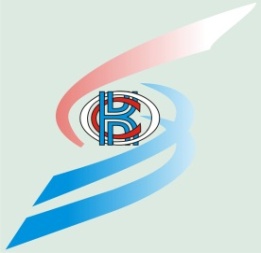 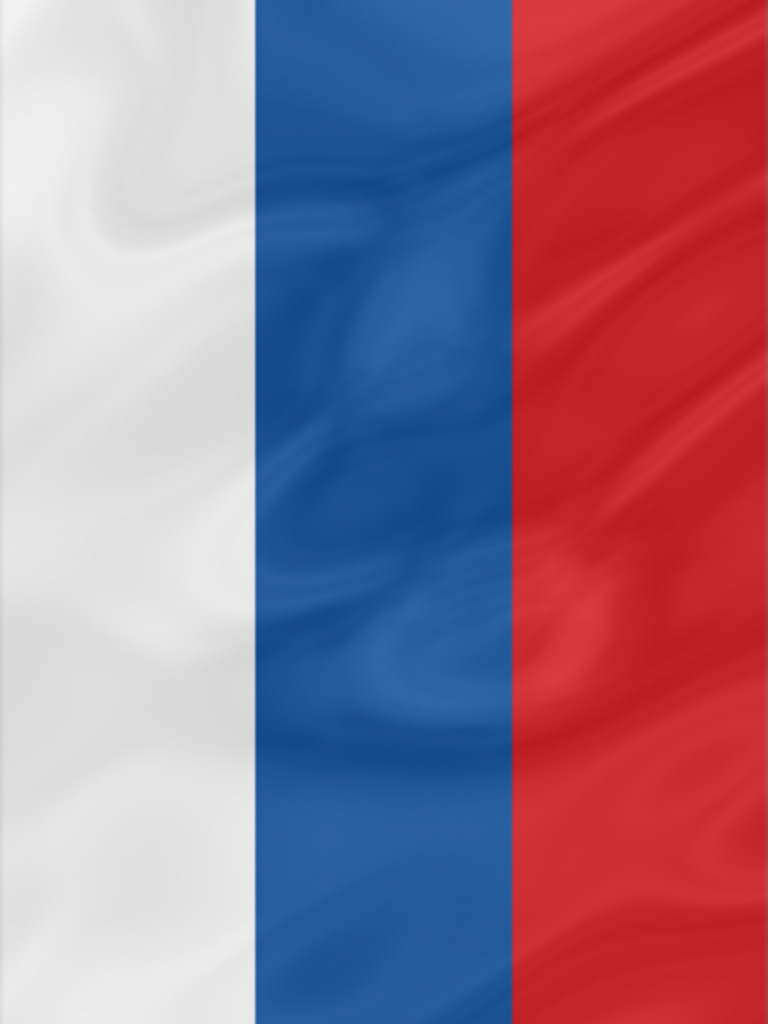 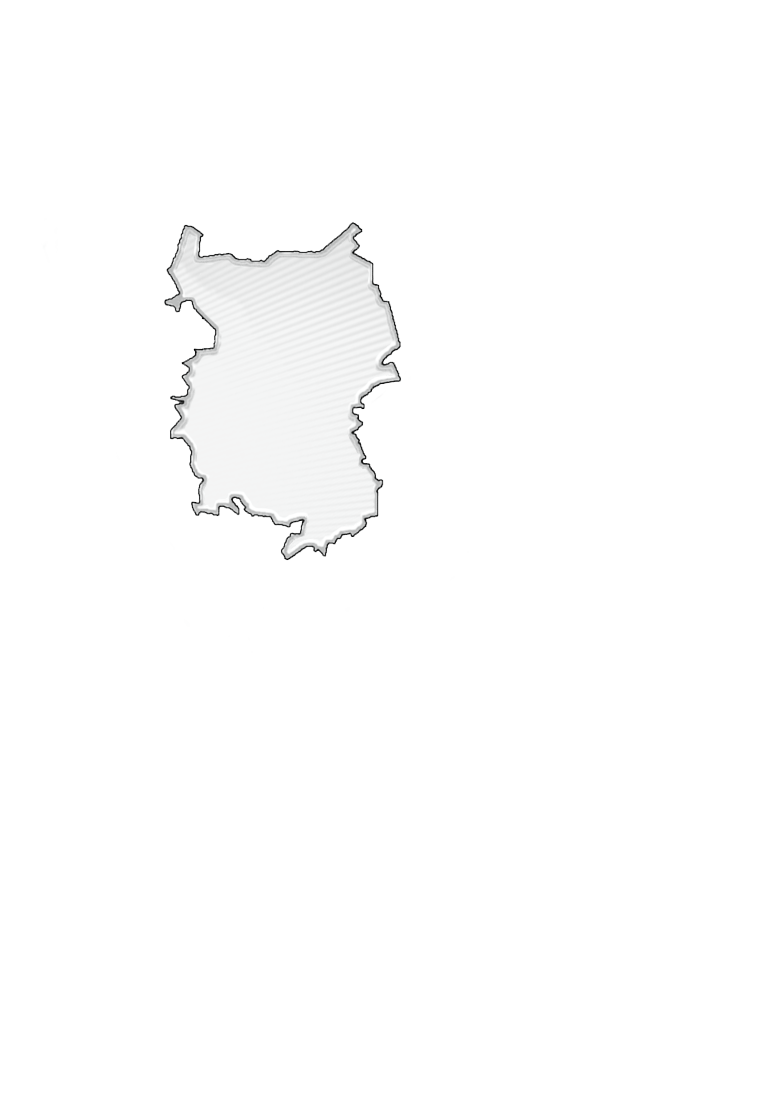 Подготовка издания осуществлялась специалистами Территориального органа Федеральной службы государственной статистики по Омской области.Редакционный Совет:Е.В. Шорина – Председатель редакционного Совета Л.В. Петрова, Н.Д. Фокина,  Е.Н. Олейник, Т.В. Прошутинская, Г.А. Дюбина, Л.Н. Иванова, Н.И. Ильина, С.А. Ладаива, Т.В. Нурманова, Т.В. Опарина, О.Ф. Скворцова, А.В. Цвига, Е.Ю. ЖевановаСоциально-экономическое положение Омской области за январь – декабрь 2019 года: Докл. / Омскстат. - Омск, 2020. – 57 с.В докладе представлена официальная статистическая информация о социально-экономическом положении Омской области в январе – декабре 2019 года.Материалы доклада освещают положение основных видов экономической деятельности. Публикуются официальные статистические данные по производству товаров и услуг, строительству, сельскому хозяйству, оптовому и потребительскому рынкам, ценам, финансам, рынку труда, уровню жизни населения, демографической ситуации и другим показателям. Данные по отдельным показателям, по сравнению с опубликованными ранее, уточнены.Значения данных, обозначенные «…», по отдельным показателям в разделе «Финансы» не публикуются в целях обеспечения конфиденциальности первичных статистических данных, полученных от организаций, в соответствии с Федеральным законом от 29.11.2007 № 282-ФЗ «Об официальном статистическом учете и системе государственной статистики в Российской Федерации» (п.5 ст.4; ч.1 ст.9). СОКРАЩЕНИЯУсловные обозначения:	-	явление отсутствует;	...	данных не имеется;	0,0	небольшая величина.В отдельных случаях незначительные расхождения итогов от суммы
слагаемых объясняются округлением данных.С О Д Е Р Ж А Н И ЕI. ОСНОВНЫЕ ЭКОНОМИЧЕСКИЕ И СОЦИАЛЬНЫЕ ПОКАЗАТЕЛИ   ОМСКОЙ ОБЛАСТИ	4II. ЭКОНОМИЧЕСКАЯ СИТУАЦИЯ В ОМСКОЙ ОБЛАСТИ	61. Производство товаров и услуг	61.1. Промышленное производство	61.2. Сельское хозяйство	81.3. Строительство	111.4. Транспорт	142. Рынки товаров и услуг	152.1. Розничная торговля	152.2. Рестораны, кафе, бары	172.3. Рынок платных услуг населению	192.4. Оптовая торговля	203. Демография организаций	224. Цены	254.1. Потребительские цены	254.2. Цены производителей	285. Финансы	325.1. Просроченная кредиторская задолженность организаций	32III. СОЦИАЛЬНАЯ СФЕРА	341. Заработная плата	342. Занятость и безработица	41IV. ДЕМОГРАФИЯ	44Методологический комментарий	45I. ОСНОВНЫЕ ЭКОНОМИЧЕСКИЕ И СОЦИАЛЬНЫЕ ПОКАЗАТЕЛИ ОМСКОЙ ОБЛАСТИ
ПродолжениеII. ЭКОНОМИЧЕСКАЯ СИТУАЦИЯ В ОМСКОЙ ОБЛАСТИ1. Производство товаров и услуг1.1. Промышленное производствоИндекс промышленного производства1) в декабре 2019 года по сравнению с соответствующим периодом 2018 года составлял 109,5 процента, 
в январе-декабре 2019 года – 103,6 процента.Индекс промышленного производстваИндексы производства по видам экономической деятельности1.2. Сельское хозяйствоРастениеводство1)Валовой сбор зерна (в весе после доработки) в хозяйствах всех категорий (сельскохозяйственные организации, крестьянские (фермерские) хозяйства и индивидуальные предприниматели, хозяйства населения), по предварительным данным, в 2019 году составлял 3050,4 тыс. тонн (95,5 % к 2018 году), картофеля – 297,0 тыс. тонн (55,3 %), овощей открытого и закрытого грунта – 143,4 тыс. тонн (100,9 %).Валовой сбор и урожайность основных сельскохозяйственных
культур в хозяйствах всех категорийВ структуре производства зерна в хозяйствах всех категорий в 2019 году по сравнению с 2018 годом удельный вес ячменя увеличился  на 1,1 процентных пункта, зернобобовых культур – на 0,4 процентных пункта, пшеницы – сократился на 0,7 процентных пункта, овса – на 0,6 процентных пункта.Производство зерна по видам культур
в хозяйствах всех категорийРавнозначными производителями зерна, масличных культур являлись сельскохозяйственные организации и крестьянские (фермерские) хозяйства1). Основная доля картофеля (55,2%) и овощей (51,1%) выращена в хозяйствах населения.1) Включая индивидуальных предпринимателей.ЖивотноводствоПоголовье коров в хозяйствах всех категорий на конец декабря 2019 года, по расчетам, составляло 149,2 тыс. голов (на 2,5% меньше по сравнению с соответствующей датой предыдущего года), крупного рогатого скота в целом – 351,2 тыс. голов (на 2,8% меньше), свиней – 407,7 тыс. голов (на 7,4% меньше), овец и коз – 215,4 тыс. голов (на 3,0% меньше), птицы – 6979,3 тыс. голов 
(на 4,6% меньше). В структуре поголовья скота на хозяйства населения приходилось 36,1 процента поголовья крупного рогатого скота, 24,5 процента свиней, 90,1 процента овец и коз (на конец декабря 2018 г. – 35,9%, 23,4%, 90,1% соответственно).Динамика поголовья скота и птицы в хозяйствах всех категорийВ сельскохозяйственных организациях на конец декабря 2019 года по сравнению с соответствующей датой предыдущего года поголовье коров уменьшилось на 6,3 процента, крупного рогатого скота в целом – на 6,1 процента, свиней – на 9,0 процента, птицы – на 3,4 процента.В январе-декабре 2019 года в хозяйствах всех категорий, по расчетам, произведено скота и птицы на убой (в живом весе) 210,1 тыс. тонн, молока – 609,3 тыс. тонн, яиц – 850,0 млн. штук.Производство основных видов продукции животноводства
в хозяйствах всех категорийВ сельскохозяйственных организациях в январе-декабре 2019 года по сравнению с январем-декабрем 2018 года производство яиц увеличилось на 5,8 процента, скота и птицы на убой (в живом весе) и молока сократилось на 4,4 процента и 1,6 процента соответственно.Надой молока на одну корову в сельскохозяйственных организациях (без субъектов малого предпринимательства) в январе-декабре 2019 года по предварительным данным составлял 5156 килограммов (в январе-декабре 2018 г. – 5060 кг.), средняя яйценоскость одной курицы-несушки – 295 штук яиц (в январе-декабре 2018 г. – 281 шт.).В структуре производства скота и птицы на убой (в живом весе) в сельскохозяйственных организациях, по расчетам, отмечалось увеличение удельного веса производства мяса свиней при снижении доли производства мяса крупного рогатого скота и птицы.Производство скота и птицы на убой (в живом весе) 
по видам в сельскохозяйственных организацияхВ сельскохозяйственных организациях (без субъектов малого предпринимательства) обеспеченность скота кормами на конец декабря 2019 года в расчете на 1 условную голову скота по сравнению с соответствующей датой предыдущего года была ниже на 10,2 процента.			Наличие кормов в сельскохозяйственных организациях 
(без субъектов малого предпринимательства)1.3. СтроительствоСтроительная деятельность.  Объем работ, выполненных по виду экономической деятельности «Строительство»1)2), в декабре 2019 года составлял 10309,2 млн. рублей или 95,8 процента3)4) к соответствующему периоду предыдущего года, 
в январе-декабре 2019 года – 102393,5 млн. рублей или 122,1 процента.Динамика объема работ, выполненных по виду 
экономической деятельности «Строительство»1)Продолжение1) Включая объем работ, не наблюдаемых прямыми статистическими методами.2) Предварительные данные.3) В сопоставимых ценах.4) Начиная с итогов за январь 2019 года, при расчетах динамики показателей в качестве информации по соответствующему периоду предыдущего года используют данные, сформированные на основе отчетности респондентов, предоставленной в предыдущем году.Жилищное строительство. Организациями всех форм собственности и индивидуальными застройщиками 1)  в январе-ноябре 2019 года введено в действие 5817 квартир общей площадью 488,2 тыс. кв. метров. Индивидуальными застройщиками 1) введены в действие 1882 квартиры общей площадью 284,8 тыс. кв. метров. Динамика ввода в действие  
общей площади жилых домовПродолжение1) С учетом жилых домов, построенных на земельных участках, предназначенных для ведения гражданами садоводства.2) Без учета жилых домов, построенных на земельных участках, предназначенных для ведения гражданами садоводства.1.4. Транспорт
Динамика грузооборота и пассажирооборота 
автомобильного транспорта
1) Грузооборот на коммерческой основе по организациям (без субъектов малого предпринимательства), средняя численность работников которых превышала 15 человек.2) Без заказных автобусов, включая маршрутные таксомоторы.3) Данные изменены за счет уточнения организациями ранее предоставленной информации.2. Рынки товаров и услуг 1)2.1. Розничная торговляОборот розничной торговли в декабре 2019 года составлял 34230,0 млн. рублей, что в сопоставимых ценах соответствует 102,9 процента к соответствующему периоду 2018 года, в январе-декабре 2019 года – 353894,2 млн. рублей, или 102,3 процента.Динамика оборота розничной торговлиОборот розничной торговли в январе-декабре 2019 года на 98,7 процента формировался торгующими организациями и индивидуальными предпринимателями, осуществляющими деятельность вне рынка, доля розничных рынков и ярмарок соответствовала 1,3 процента (в январе-декабре 2018 года – 99,1% и 0,9% соответственно).Оборот розничной торговли торгующих организаций 
и продажа товаров на розничных рынках и ярмаркахВ январе-декабре 2019 года в структуре оборота розничной торговли удельный вес пищевых продуктов, включая напитки, и табачных изделий составлял 43,9 процента, непродовольственных товаров – 56,1 процента (в январе-декабре 2018 года – 44,1% и 55,9% соответственно).Динамика оборота розничной торговли 
пищевыми продуктами, включая напитки, и табачными изделиями и непродовольственными товарами2.2. Рестораны, кафе, бары Оборот общественного питания в декабре 2019 года составлял 1547,3 млн. рублей, что в сопоставимых ценах на 19,0 процента больше, чем в декабре 2018 года и на 1,2 процента больше, чем в ноябре 2019 года, в январе-декабре 2019 года – 16908,5 млн. рублей (на 13,0% больше).Динамика оборота общественного питания2.3. Рынок платных услуг населению1)Объем платных услуг, оказанных населению Омской области в январе-ноябре 2019 года, составлял 96,7 млрд. рублей, что на 0,7 процента больше, чем в январе-ноябре 2018 года. Динамика объема платных услуг2.4. Оптовая торговля Оборот оптовой торговли в январе-декабре 2019 года составлял 514764,0 млн. рублей, или 101,6 процента к январю-декабрю 2018 года. На долю субъектов малого предпринимательства приходилось 50,2 процента оборота оптовой торговли.Динамика оборота оптовой торговлиПродолжениеОборот оптовой торговли в январе-декабре 2019 года на 80,7 процента формировался организациями оптовой торговли, оборот которых составлял 415643,2 млн. рублей, или 100,4 процента к январю-декабрю 2018 года. 3. Демография организацийВ ноябре 2019 года в Статистический регистр Росстата по Омской 
области поставлено на учет1) 295 организаций, количество снятых с учета2) 
организаций составило 363 единицы. Демография организаций, учтенных в составе Статистического 
регистра Росстата, по видам экономической деятельностиДемография организаций, учтенных в составе 
Статистического регистра Росстата, 
по формам собственности4. ЦеныИндексы цен и тарифов4.1. Потребительские ценыИндекс потребительских цен на товары и услуги в Омской области в декабре 2019 года по сравнению с предыдущим месяцем составил 100,6 процента, в том числе на продовольственные товары  – 100,9 процента, непродовольственные товары – 100,1 процента, услуги – 100,6 процента.Индексы потребительских цен и тарифов на товары и услугиПродолжениеБазовый индекс потребительских цен (БИПЦ), исключающий изменения цен на отдельные товары, подверженные влиянию факторов, которые носят административный, а также сезонный характер, в декабре 2019 года составил 100,1 процента, с начала года – 103,3 процента (в декабре 2018 г. – 100,7%, 
с начала года – 103,6%).Стоимость фиксированного набора потребительских товаров и услуг для межрегиональных сопоставлений покупательной способности населения по Омской области в декабре 2019 года составила 14003,09 рубля и по сравнению с предыдущим месяцем повысилась на 0,3 процента, с начала года – на 4,0 процента (в декабре 2018 г. – повысилась на 0,1%, с начала года – на 3,9%). Средний уровень цен на продовольственные товары в декабре 2019 года  повысился на 0,9 процента, с начала года  – на 3,0 процента (в декабре 2018 г. – повысился на 1,7%, с начала года –  на 3,6%).Максимальное изменение ценна отдельные продовольственные товарыСтоимость условного (минимального) набора продуктов питания по Омской области в конце декабря 2019 года составила 3560,55 рубля и по сравнению с предыдущим месяцем повысилась на 1,2 процента, с начала года – на 3,9 процента (в декабре 2018 г. – повысилась на 4,1%, с начала года – на 3,9%).Цены на непродовольственные  товары в декабре 2019 года повысились  на 0,1 процента, с начала года – на 3,1 процента (в декабре 2018 г. – повысились на 0,1%, с начала года – на 4,9%).Максимальное изменение ценна отдельные непродовольственные товарыЦены и тарифы на услуги в декабре 2019 года в среднем повысились 
на 0,6 процента, с начала года – на 4,7 процента  (в декабре 2018 г. – повысились на 0,2%, с начала года – на 3,4%).Максимальное изменение цен (тарифов) 
на отдельные услугиСредние тарифы на жилищно-коммунальные услуги4.2. Цены производителейИндекс цен производителей промышленных товаров в декабре 2019 года относительно предыдущего месяца составил 97,7 процента, в том числе индекс цен на продукцию добычи полезных ископаемых – 110,4 процента, обрабатывающих производств – 97,5 процента, обеспечение электрической энергией, газом и паром; кондиционирование воздуха 99,2 процента, водоснабжение; водоотведение, организация сбора и утилизации отходов, деятельность по ликвидации загрязнений – 100,0 процента.Изменение цен производителей промышленных товаровИндексы цен производителей промышленных товаров
по видам экономической деятельностиИндекс тарифов на грузовые перевозки в среднем по всем видам транспорта в декабре 2019 года по сравнению с предыдущим месяцем составил 100,0 процента.Индексы тарифов на грузовые перевозки по видам транспорта5. Финансы5.1. Просроченная кредиторская задолженность организаций1)Кредиторская задолженность на конец октября 2019 года составляла 191459,7 млн. рублей, из нее на просроченную приходилось 2,8 процента 
(на конец октября 2018 г. – 4,3%, на конец сентября 2019 г.– 2,9%).Просроченная кредиторская задолженность
по видам экономической деятельности
на конец октября 2019 годаIII. СОЦИАЛЬНАЯ СФЕРА1. Заработная платаСреднемесячная номинальная заработная плата, начисленная работникам за январь-ноябрь 2019 года, составляла 34327,3 рубля и по сравнению с соответствующим периодом 2018 года увеличилась на 7,1 процента, в ноябре 2019 года – на 9,2 процента.Динамика среднемесячной номинальной и реальной 
начисленной заработной платыСреднемесячная номинальная начисленная заработная плата 
по видам экономической деятельностиПросроченная задолженность по заработной плате в организациях (без субъектов малого предпринимательства) наблюдаемых видов экономической деятельности на 1 января 2020 года составляла 15,1 млн. рублей и увеличилась по сравнению с 1 января 2019 года на 9,6 млн. рублей (в 2,7 р.), по сравнению с 1 декабря 2019 года - на 1,0 млн. рублей (на 7,4%). Из общей суммы просроченной задолженности по заработной плате на 1 января 2020 года 2,0 млн. рублей (13,4%) приходилось на задолженность, образовавшуюся в 2018 году, 3,7 млн. рублей (24,7%) – в 2017 году и ранее.Динамика просроченной задолженности по заработной плате 1)Просроченная задолженность по заработной плате 
по видам экономической деятельностина 1 января 2020 года2. Занятость и безработицаЧисленность рабочей силы (по итогам выборочного обследования рабочей силы среди населения в возрасте 15 лет и старше) в среднем за январь-ноябрь 2019 года составляла 1016,0 тыс. человек, и по сравнению с соответствующим периодом прошлого года уменьшилась на 14,6 тыс. человек (на 1,4%).В составе рабочей силы 950,9 тыс. человек были заняты экономической деятельностью и 65,1 тыс. человек не имели занятия, но активно его искали 
(в соответствии с методологией Международной Организации Труда классифицировались как безработные). Численность занятого населения в январе-ноябре 2019 года уменьшилась по сравнению с соответствующим периодом прошлого года на 10,7 тыс. человек (на 1,1%), численность безработных - на 3,9 тыс. человек (на 5,6%).Уровень занятости населения в январе-ноябре 2019 года соответствовал 59,6 процента, уровень безработицы – 6,4 процента.Динамика численности рабочей силы 1) 
(в возрасте 15 лет и старше)Число замещенных рабочих мест работниками списочного состава, совместителями и лицами, выполнявшими работы по договорам гражданско-правового характера, в организациях (без субъектов малого предпринимательства), средняя численность работников которых превышала 15 человек, 
в ноябре 2019 года составляло 403,3 тыс. человек, в январе-ноябре 2019 года – 404,4 тыс. человек.Число замещенных рабочих мест в организацияхБезработица (по данным Министерства труда и социального развития Омской области). Численность не занятых трудовой деятельностью граждан, состоявших на регистрационном учете в органах службы занятости населения, к концу декабря 2019 года составляла 13,6 тыс. человек, из них статус безработного имели 12,3 тыс. человек.Динамика численности не занятых трудовой деятельностью граждан, состоявших на учете в органах службы занятости населения IV. ДЕМОГРАФИЯВ январе-ноябре 2019 года демографическая ситуация в области характеризовалась следующими данными: Показатели естественного движения населения
в январе-ноябреРаспределение умерших по причинам смерти
в январе-ноябреМетодологический комментарийИндекс производства – относительный показатель, характеризующий изменение масштабов производства в сравниваемых периодах. Различают индивидуальные и сводные индексы производства. Индивидуальные индексы отражают изменение выпуска одного продукта и исчисляются как отношение объемов производства данного вида продукта в натурально-вещественном выражении в сравниваемых периодах. Сводный индекс производства характеризует совокупные изменения  производства всех видов продукции и отражает изменение создаваемой в процессе производства стоимости в результате изменения только физического объема производимой продукции. Для исчисления сводного индекса производства индивидуальные индексы по конкретным видам продукции поэтапно агрегируются в индексы по видам деятельности, подгруппам, группам, подклассам, классам, подразделам и разделам ОКВЭД. Индекс промышленного производства – агрегированный индекс производства по видам экономической деятельности «Добыча полезных ископаемых», «Обрабатывающие производства», «Обеспечение электрической энергией, газом и паром; кондиционирование воздуха», «Водоснабжение; водоотведение, организация сбора и утилизации отходов, деятельность по ликвидации загрязнений».По категории «сельскохозяйственные организации» показаны данные по хозяйственным товариществам, обществам и партнерствам, производственным кооперативам, унитарным предприятиям, подсобным хозяйствам несельскохозяйственных организаций и учреждений.К хозяйствам населения относятся личные подсобные и другие индивидуальные хозяйства граждан в сельских и городских поселениях, а также хозяйства граждан, имеющих земельные участки в садоводческих, огороднических и дачных некоммерческих объединениях. Личные подсобные хозяйства – форма сельскохозяйственной деятельности, осуществляемой личным трудом гражданина и членов его семьи в целях удовлетворения личных потребностей на земельном участке, предоставленном или приобретенном для ведения личного подсобного хозяйства. Землепользование хозяйств может состоять из приусадебных и полевых участков.Садоводческое, огородническое или дачное некоммерческое объединение граждан – некоммерческая организация, учрежденная гражданами на добровольных началах для содействия ее членам в решении общих социально-хозяйственных задач ведения садоводства, огородничества и дачного хозяйства. Крестьянское (фермерское) хозяйство – объединение граждан, связанных родством и (или) свойством, имеющих в общей собственности имущество и совместно осуществляющих производственную и иную хозяйственную деятельность (производство, переработку, хранение, транспортировку и реализацию сельскохозяйственной продукции), основанную на их личном участии. Индивидуальный предприниматель по сельскохозяйственной деятельности – гражданин (физическое лицо), занимающийся предпринимательской деятельностью без образования юридического лица с момента его государственной регистрации в соответствии с Гражданским кодексом Российской Федерации и заявивший в Свидетельстве о государственной регистрации виды деятельности, отнесенные согласно Общероссийскому классификатору видов экономической деятельности (ОКВЭД2) к сельскому хозяйству. Валовой сбор сельскохозяйственных культур включает в себя объем собранной продукции, как с основных, так и с повторных и междурядных посевов в сельскохозяйственных организациях, крестьянских (фермерских) хозяйствах, у индивидуальных предпринимателей и в хозяйствах населения.Урожайность сельскохозяйственных культур характеризует средний сбор сельскохозяйственной продукции с единицы убранной площади.Данные о поголовье скота, производстве и реализации основных сельскохозяйственных продуктов по всем сельхозпроизводителям определяются: по сельскохозяйственным организациям – на основании сведений форм федерального государственного статистического наблюдения (по субъектам малого предпринимательства – с применением выборочного метода наблюдения); по хозяйствам населения, крестьянским (фермерским) хозяйствам и индивидуальным предпринимателям – по материалам выборочных обследований.Поголовье скота и птицы включает поголовье всех возрастных групп соответствующего вида сельскохозяйственных животных.Производство cкота и птицы на убой (в живом весе) – показатель, характеризующий результат использования скота и птицы для забоя на мясо. Общий объем производства скота и птицы на убой включает как проданные скот и птицу, подлежащие забою, так и забитые в сельскохозяйственных организациях, крестьянских (фермерских) хозяйствах, у индивидуальных предпринимателей и в хозяйствах населения.Производство молока характеризуется фактически надоенным сырым коровьим, козьим и кобыльим молоком, независимо от того, было ли оно реализовано или потреблено в хозяйстве на выпойку молодняка. Молоко, высосанное молодняком при подсосном его содержании, в продукцию не включается и не учитывается при определении средних удоев.При расчете среднего годового надоя молока на одну корову производство молока, полученного от коров молочного стада, делится на их среднее поголовье.Производство яиц включает их сбор от всех видов сельскохозяйственной птицы, в том числе и яйца, пошедшие на воспроизводство птицы (инкубация и др.).Объем выполненных работ по виду экономической деятельности «Строительство» - это работы, выполненные организациями собственными силами по виду деятельности «Строительство» на основании договоров и (или) контрактов, заключаемых с заказчиками. В стоимость этих работ включаются работы по строительству новых объектов, капитальному и текущему ремонту, реконструкции, модернизации жилых и нежилых зданий и инженерных сооружений. Данные приводятся с учетом объемов, выполненных субъектами малого предпринимательства, организациями министерств и ведомств, имеющих воинские подразделения, и объемов скрытой и неформальной деятельности в строительстве.Общая площадь жилых домов состоит из жилой площади и площади подсобных (вспомогательных) помещений в квартирных домах и общежитиях постоянного типа, в домах для инвалидов и престарелых, спальных помещений детских домов и школ-интернатов. К площадям подсобных (вспомогательных) помещений квартир относится площадь кухонь, внутриквартирных коридоров, ванных, душевых, туалетов, кладовых, встроенных шкафов, а также отапливаемых и пригодных для проживания мансард, мезонинов, веранд и террас. В общежитиях к подсобным (вспомогательным) помещениям также относятся помещения культурно-бытового назначения и медицинского обслуживания. Площадь лоджий, балконов, холодных веранд, террас, кладовых включается в общую площадь с установленными понижающими коэффициентами.В данные об общем числе построенных квартир включены квартиры в жилых домах квартирного и гостиничного типа и общежитиях, построенных в городских поселениях и сельской местности организациями всех форм собственности и индивидуальными застройщиками. Грузооборот автомобильного транспорта – объем работы автомобильного транспорта по перевозкам грузов. Единицей измерения является тонно-километр. Определяется умножением веса перевезенного груза (включая груз, перевезенный на автоприцепах) за каждую ездку в тоннах на расстояние ездки в километрах с последующим суммированием произведений по всем ездкам. Пассажирооборот автомобильного транспорта – объем работы автомобильного транспорта по перевозкам пассажиров. Единицей измерения является пассажиро-километр. Определяется суммированием произведений количества пассажиров по каждой позиции перевозки на расстояние перевозки.Оборот розничной торговли - выручка от продажи товаров населению для личного потребления или использования в домашнем хозяйстве за наличный расчет или оплаченных по кредитным карточкам, расчетным чекам банков, по перечислениям со счетов вкладчиков, по поручению физического лица без открытия счета, посредством платежных карт (электронных денег).Стоимость товаров, проданных (отпущенных) отдельным категориям населения со скидкой, или полностью оплаченных органами социальной защиты, включается в оборот розничной торговли в полном объеме. В оборот розничной торговли не включается стоимость товаров, проданных (отпущенных) из розничной торговой сети юридическим лицам (в том числе организациям социальной сферы, спецпотребителям и т.п.) и индивидуальным предпринимателям, и оборот общественного питания.Оборот розничной торговли включает данные как по организациям, для которых эта деятельность является основной, так и по организациям других видов деятельности, осуществляющим продажу товаров населению через собственные торговые заведения. Оборот розничной торговли также включает стоимость товаров, проданных населению индивидуальными предпринимателями и физическими лицами на розничных рынках и ярмарках.Оборот розничной торговли формируется по данным сплошного федерального статистического наблюдения за организациями, не относящимся к субъектам малого предпринимательства, которые приводятся с месячной периодичностью, ежеквартальных выборочных обследований малых предприятий розничной торговли (за исключением микропредприятий) и розничных рынков, а также ежегодных выборочных обследований индивидуальных предпринимателей и микропредприятий с распространением полученных данных на генеральную совокупность объектов наблюдения.Оборот розничной торговли приводится в фактических продажных ценах, включающих торговую наценку, налог на добавленную стоимость и аналогичные обязательные платежи.Под торговой сетью, в соответствии с п. 8 статьи 2 Федерального закона от 28 декабря 2009 г. № 381-ФЗ «Об основах государственного регулирования торговой деятельности в Российской Федерации», понимается совокупность двух и более торговых объектов, которые принадлежат на законном основании хозяйствующему субъекту или нескольким хозяйствующим субъектам, входящим в одну группу лиц в соответствии с Федеральным законом «О защите конкуренции», или совокупность двух и более торговых объектов, которые используются под единым коммерческим обозначением или иным средством индивидуализации. Информация по розничным торговым сетям формируется на основе их перечня, составленного органами государственной власти субъектов Российской Федерации.Оборот общественного питания - выручка от продажи собственной кулинарной продукции и покупных товаров без кулинарной обработки населению для потребления, главным образом, на месте, а также организациям и индивидуальным предпринимателям для организации питания различных контингентов населения.В оборот общественного питания включается стоимость кулинарной продукции и покупных товаров, отпущенных: работникам организаций с последующим удержанием из заработной платы; на дом по заказам населению; на рабочие места по заказам организаций и индивидуальных предпринимателей; транспортным организациям в пути следования сухопутного, воздушного, водного транспорта; для обслуживания приемов, банкетов и т. п.; организациями общественного питания организациям социальной сферы (школам, больницам, санаториям, домам престарелых и т.п.) в объеме фактической стоимости питания; по абонементам, талонам и т. п. в объеме фактической стоимости питания; стоимость питания в учебных учреждениях, в том числе представляемого для отдельных категорий учащихся на льготной основе за счет средств бюджета, включается в объеме фактической стоимости питания.Оборот общественного питания включает данные как по организациям, для которых эта деятельность является основной, так и по организациям других видов деятельности, осуществляющим продажу кулинарной продукции и покупных товаров для потребления, главным образом, на месте через собственные заведения общественного питания.Оборот общественного питания формируется по данным сплошного федерального статистического наблюдения за организациями, не относящимися к субъектам малого предпринимательства, которое проводится с месячной периодичностью, ежеквартального выборочного обследования малых предприятий (за исключением микропредприятий), а также ежегодных выборочных обследований индивидуальных предпринимателей и микропредприятий с распространением полученных данных на генеральную совокупность объектов наблюдения.Оборот общественного питания приводится в фактических продажных ценах, включающих наценку общественного питания, налог на добавленную стоимость и аналогичные обязательные платежи.Динамика оборота розничной торговли (общественного питания) определяется путем сопоставления величины оборота в сравниваемых периодах в сопоставимых ценах.В соответствии с требованиями системы национальных счетов оборот розничной торговли и общественного питания организаций досчитываются на объемы деятельности, не наблюдаемой прямыми статистическими методами.Объем платных услуг населению отражает объем потребления гражданами различных видов услуг, оказанных им за плату. Он представляет собой денежный эквивалент объема услуг, оказанных резидентами российской экономики населению Российской Федерации, а также гражданам других государств (нерезидентам), потребляющим те или иные услуги на территории Российской Федерации. Производителями услуг выступают исключительно резиденты российской экономики (юридические лица всех форм собственности, физические лица, осуществляющие предпринимательскую деятельность без образования юридического лица (индивидуальные предприниматели) на территории Российской Федерации, а также нотариусы, занимающиеся частной практикой, и адвокаты, учредившие адвокатские кабинеты, осуществляющие адвокатскую деятельность индивидуально).Этот показатель формируется в соответствии с методологией формирования официальной статистической информации об объеме платных услуг населению на основании данных форм федерального статистического наблюдения и оценки ненаблюдаемой деятельности на рынке услуг.Оборот оптовой торговли – стоимость отгруженных товаров, приобретенных ранее на стороне в целях перепродажи юридическим лицам и индивидуальным предпринимателям для профессионального использования (переработки или дальнейшей продажи). Оборот оптовой торговли приводится в фактических продажных ценах, включающих торговую наценку, налог на добавленную стоимость, акциз, экспортную пошлину, таможенные сборы и аналогичные обязательные платежи. Сумма вознаграждения комиссионеров (поверенных, агентов) отражается по фактической стоимости, включая НДС.Оборот оптовой торговли включает данные по организациям с основным видом экономической деятельности «оптовая торговля, включая торговлю через агентов, кроме торговли автотранспортными средствами и мотоциклами» и по организациям других видов деятельности, осуществляющих оптовую торговлю.Оборот оптовой торговли формируется по данным сплошного федерального статистического наблюдения за организациями (предприятиями), не относящимися к субъектам малого предпринимательства, выборочного обследования малых предприятий оптовой торговли (кроме микропредприятий), которые проводятся с месячной периодичностью, ежеквартальных выборочных обследований малых предприятий всех видов деятельности (кроме микропредприятий), а также ежегодных выборочных обследований микропредприятий и индивидуальных предпринимателей с распространением полученных по выборочным обследованиям данных на генеральную совокупность объектов наблюдения. Кроме того, в соответствии с требованиями системы национальных счетов оборот оптовой торговли досчитывается на объемы скрытой деятельности.Объемы оборота оптовой торговли ежеквартально уточняются по результатам выборочного обследования малых организаций.Статистический регистр Росстата – представляет собой генеральную совокупность объектов федерального статистического наблюдения, в которую включены юридические лица и индивидуальные предприниматели, прошедшие государственную регистрацию на территории Российской Федерации, организации, созданные в установленном законодательством Российской Федерации порядке, другие типы единиц, являющиеся объектами федерального статистического наблюдения. Юридическое лицо – организация, которая имеет обособленное имущество и отвечает им по своим обязательствам, может от своего имени приобретать и осуществлять гражданские права и нести гражданские обязанности, быть истцом и ответчиком в суде. Экономическая деятельность имеет место тогда, когда ресурсы (оборудование, рабочая сила, технологии, сырье, материалы, энергия, информационные ресурсы) объединяются в производственный процесс, имеющий целью производство продукции (оказание услуг). Экономическая деятельность характеризуется затратами на производство, процессом производства и выпуском продукции (оказанием услуг). Распределение учтенных в Статистическом регистре Росстата осуществляется по приоритетному виду экономической деятельности, заявленному хозяйствующим субъектом при обращении в регистрирующий орган.Индекс потребительских цен на товары и услуги характеризует изменение во времени общего уровня цен на товары и услуги, приобретаемые населением для непроизводственного потребления. Он измеряет отношение стоимости фиксированного набора товаров и услуг в текущем периоде к его стоимости в базисном периоде.Расчет индекса потребительских цен производится ежемесячно на базе статистических данных, полученных в результате наблюдения за уровнем и динамикой цен в регионе по выборочной сети организаций торговли и услуг всех форм собственности, а также в местах реализации товаров и предоставления услуг физическими лицами. В набор товаров и услуг, разработанный для наблюдения за ценами, репрезентативно включено 507 товаров (услуг) - представителей. Отбор товаров и услуг произведен с учетом их относительной важности для потребления населением, представительности с точки зрения отражения динамики цен на однородные товары, устойчивого наличия их в продаже.Стоимость фиксированного набора потребительских товаров и услуг для межрегиональных сопоставлений покупательной способности исчисляется на основе единых объемов потребления, средних цен по России и ее субъектам. Состав набора утверждается правовым актом Росстата и размещается на его официальном сайте. В состав набора включены 83 наименования товаров и услуг, в том числе 30 видов продовольственных товаров, 41 вид непродовольственных товаров и 12 видов услуг. Данные о стоимости набора приведены в расчете на одного человека в месяц.Стоимость условного (минимального) набора продуктов питания отражает межрегиональную дифференциацию уровней потребительских цен на продукты питания, входящие в него. Рассчитывается на основе единых, установленных в целом по Российской Федерации, условных объемов потребления продуктов питания и средних потребительских цен на них по субъектам Российской Федерации. В состав минимального набора продуктов питания включено 33 наименования продовольственных товаров. Данные о стоимости набора приведены в расчете на одного человека в месяц.Базовый индекс потребительских цен (БИПЦ) рассчитывается на основании набора потребительских товаров и услуг, используемого для расчета сводного индекса потребительских цен, за исключением отдельных товарных групп и видов товаров и услуг, цены на которые в основной массе регулируются на федеральном и региональном уровнях, а также в значительной степени подвержены воздействию сезонного фактора.Индекс цен производителей промышленных товаров рассчитывается на основе зарегистрированных цен на товары (услуги) – представители в базовых организациях. Цены производителей представляют собой фактически сложившиеся на момент регистрации цены на произведенные в отчетном периоде товары (оказанные услуги), предназначенные для реализации на внутрироссийский рынок и на экспорт (без косвенных товарных налогов – налога на добавленную стоимость, акциза и других налогов не входящих в себестоимость, без стоимости транспортировки до потребителя).Рассчитанные по товарам (услугам) - представителям индексы цен производителей последовательно агрегируются в индексы цен соответствующих видов, групп, классов, разделов экономической деятельности. В качестве весов используются данные об объеме производства в стоимостном выражении за базисный период.Индекс цен производителей сельскохозяйственной продукции исчисляется на основании регистрации в отобранных для наблюдения сельскохозяйственных организациях цен на основные виды товаров-представителей, реализуемых заготовительным, перерабатывающим организациям, на рынке, через собственную торговую сеть, населению непосредственно с транспортных средств, на ярмарках, биржах, аукционах, организациям, коммерческим структурам и т.п. Цены производителей сельскохозяйственной продукции приводятся с учетом надбавок и скидок за качество реализованной продукции без расходов на транспортировку, экспедирование, погрузку и разгрузку продукции, а также налога на добавленную стоимость.Сводный индекс цен на продукцию (затраты, услуги) инвестиционного назначения отражает общее изменение цен в строительстве объектов различных видов экономической деятельности и рассчитывается как агрегированный показатель из индексов цен производителей на строительную продукцию, приобретения машин и оборудования инвестиционного назначения и на прочую продукцию (затраты, услуги) инвестиционного назначения, взвешенных по доле этих элементов в общем объеме инвестиций в основной капитал.Индекс цен производителей на строительную продукцию формируется из индексов цен на строительно-монтажные работы и на прочие затраты, включенные в сводный сметный расчет строительства, взвешенных по доле этих элементов в общем объеме инвестиций в жилища, здания и сооружения. Расчет индекса цен на строительно-монтажные работы проводится на основе данных формы отчетности о ценах на материалы, детали и конструкции, приобретенные базовыми подрядными организациями, а также на базе технологических моделей, разработанных по видам экономической деятельности с учетом территориальных особенностей строительства.Индексы тарифов на грузовые перевозки характеризуют изменение фактически действующих тарифов на грузовые перевозки за отчетный период без учета изменения за этот период структуры перевезенных грузов по разнообразным признакам: по виду и размеру отправки груза, скорости доставки, расстоянию перевозки, территории перевозки, типу подвижного состава, степени использования его грузоподъемности и др.Сводный индекс тарифов на грузовые перевозки всеми видами транспорта рассчитывается исходя из индексов тарифов на перевозку грузов отдельными видами транспорта (трубопроводным, внутренним водным, автомобильным), взвешенных на объемы доходов от перевозки грузов соответствующими видами транспорта за базисный период. По каждому виду транспорта регистрируются тарифы на услуги-представители. За услугу-представитель принимается перевозка одной тонны массового груза определенным видом транспорта на фиксированное расстояние. Регистрация тарифов осуществляется в выборочной совокупности транспортных организаций.Кредиторская задолженность – задолженность по расчетам с поставщиками и подрядчиками за поступившие материальные ценности, выполненные работы и оказанные услуги, в том числе задолженность, обеспеченная векселями выданными; задолженность по расчетам с дочерними и зависимыми обществами по всем видам операций; с рабочими и служащими по оплате труда, представляющая собой начисленные, но не выплаченные суммы оплаты труда; задолженность по отчислениям на государственное социальное страхование, пенсионное обеспечение и медицинское страхование работников организации, задолженность по всем видам платежей в бюджет и внебюджетные фонды; задолженность организации по платежам по обязательному и добровольному страхованию имущества и работников организации и другим видам страхования, в которых организация является страхователем; авансы полученные, включающие сумму полученных авансов от сторонних организаций по предстоящим расчетам по заключенным договорам, а также штрафы, пени и неустойки, признанные организацией или по которым получены решения суда (арбитражного суда) или другого органа, имеющего в соответствии с законодательством Российской Федерации право на принятие решения об их взыскании, и отнесенные на финансовые результаты организации, непогашенные суммы заемных средств, подлежащие погашению в соответствии с договорами.Просроченная задолженность – задолженность, не погашенная в сроки, установленные договором.Среднемесячная номинальная начисленная заработная плата работников в целом по России и субъектам Российской Федерации рассчитывается делением фонда начисленной заработной платы работников списочного и несписочного состава, а также внешних совместителей на среднесписочную численность работников и на количество месяцев в отчетном периоде.Среднемесячная номинальная начисленная заработная плата работников по видам экономической деятельности рассчитывается делением фонда начисленной заработной платы работников списочного состава и внешних совместителей на среднесписочную численность работников и на количество месяцев в отчетном периоде.В фонд заработной платы включаются начисленные работникам (с учетом налога на доходы физических лиц и других удержаний в соответствии с законодательством Российской Федерации) суммы оплаты труда в денежной и неденежной формах за отработанное и неотработанное время, компенсационные выплаты, связанные с режимом работы и условиями труда, доплаты и надбавки, премии, единовременные поощрительные выплаты, а также оплата питания и проживания, имеющая систематический характер. Суммы включаются независимо от источников их выплаты, статей бюджетов и предоставленных налоговых льгот, независимо от срока их фактической выплаты.Реальная начисленная заработная плата характеризует покупательную способность заработной платы в отчетном периоде в связи с изменением цен на потребительские товары и услуги по сравнению с базисным периодом. Для этого рассчитывается индекс реальной начисленной заработной платы путем деления индекса номинальной начисленной заработной платы на индекс потребительских цен за один и тот же временной период.Просроченной задолженностью по заработной плате считаются фактически начисленные работникам суммы заработной платы, но не выплаченные в срок, установленный коллективным договором или договором на расчетно-кассовое обслуживание, заключенным с банком. Число дней задержки считается со следующего дня после истечения этого срока. В начисленную заработную плату включаются налоги на доходы физических лиц.В сумму просроченной задолженности включаются переходящие остатки задолженности, не погашенные на отчетную дату, и не включается задолженность, приходящаяся на внутримесячные даты (аванс).Рабочая сила – лица в возрасте 15 лет и старше, которые в рассматриваемый период (обследуемую неделю) считаются занятыми или безработными.Занятые – лица в возрасте 15 лет и старше, которые в рассматриваемый период (обследуемую неделю) выполняли любую деятельность (хотя бы один час в неделю), связанную с производством товаров или оказанием услуг за оплату или прибыль. В численность занятых включаются также лица, временно, отсутствовавшие на рабочем месте в течение короткого промежутка времени и сохранившие связь с рабочим местом во время отсутствия.К безработным (в соответствии со стандартами Международной Организации Труда - МОТ) относятся лица в возрасте 15 лет и старше, которые в рассматриваемый период удовлетворяли одновременно следующим критериям:не имели работы (доходного занятия); занимались поиском работы в течение последних четырех недель, используя при этом любые способы поиска работы;были готовы приступить к работе в течение обследуемой недели. К безработным относятся также лица, которые в рассматриваемый период не имели работы, но договорились о сроке начала работы (в течение двух недель после обследуемой недели) и не продолжали дальнейшего ее поиска; не имели работы, были готовы приступить, но не искали работу, так как ожидали ответа от администрации или работодателя на сделанное ранее обращение. При этом период ожидания ответа не должен превышать один месяц.Обучающиеся, пенсионеры и инвалиды учитываются в качестве безработных, если они не имели работы, занимались поиском работы и были готовы приступить к ней.Уровень занятости – отношение численности занятого населения определенной возрастной группы к общей численности населения соответствующей возрастной группы, рассчитанное в процентах.Уровень безработицы - отношение численности безработных определенной возрастной группы к численности рабочей силы (занятых и безработных) соответствующей возрастной группы, рассчитанное в процентах. Информация о численности рабочей силы, занятых и общей численности безработных (применительно к стандартам МОТ) подготавливается по материалам выборочных обследований рабочей силы. Обследование проводится с ежемесячной периодичностью (по состоянию на вторую неделю месяца) на основе выборочного метода наблюдения с последующим распространением итогов на всю численность населения обследуемого возраста. В целях повышения репрезентативности данных о численности и составе рабочей силе показатели занятости и безработицы по субъектам Российской Федерации формируются в среднем за три последних месяца. Годовые данные сформированы в среднем за 12 месяце по совокупности двенадцати последовательных выборок.Обследование проводится во всех субъектах Российской Федерации на основе выборочного метода наблюдения с последующим распространением итогов на всю численность населения обследуемого возраста.Безработные, зарегистрированные в органах службы занятости населения - трудоспособные граждане, не имеющие работы и заработка (трудового дохода), проживающие на территории Российской Федерации, зарегистрированные в органах службы занятости населения по месту жительства в целях поиска подходящей работы, ищущие работу и готовые приступить к ней.Число замещенных рабочих мест в организациях определяется суммированием среднесписочной численности работников, средней численности внешних совместителей и средней численности работников, выполнявших работы по договорам гражданско-правового характера. Число замещенных рабочих мест определяется без учета внутреннего совместительства.Среднесписочная численность работников за месяц исчисляется путем суммирования списочной численности работников за каждый календарный день месяца, т.е. с 1 по 30 или 31 число (для февраля – по 28 или 29 число), включая праздничные (нерабочие) и выходные дни, и деления полученной суммы на число календарных дней месяца.Расчет среднесписочной численности работников производится на основании ежедневного учета списочной численности работников, которая должна уточняться в соответствии с приказами о приеме, переводе работников на другую работу и прекращении трудового договора (контракта). В списочную численность включаются наемные работники, работавшие по трудовому договору и выполнявшие постоянную, временную или сезонную работу один день и более, а также работавшие собственники организаций, получавшие заработную плату в данной организации. При определении среднесписочной численности работников некоторые работники списочной численности не включаются в среднесписочную численность. К таким работникам относятся:женщины, находившиеся в отпусках по беременности и родам, лица, находившиеся в отпусках в связи с усыновлением новорожденного ребенка непосредственно из родильного дома, а также в дополнительном отпуске по уходу за ребенком;работники, обучающиеся в образовательных учреждениях и находившиеся в дополнительном отпуске без сохранения заработной платы, а также поступающие в образовательные учреждения, находившиеся в отпуске без сохранения заработной платы для сдачи вступительных экзаменов, в соответствии с законодательством Российской Федерации.Начиная с октября 2018 года, сведения о рождениях, смертях, браках и разводах формируются на основе деперсонифицированных данных, ежемесячно поступающих из Федеральной государственной информационной системы «Единый государственный реестр записей актов гражданского состояния» (ФГИС ЕГР ЗАГС) в соответствии с Федеральным законом от 23 июня 2016 г. № 219-ФЗ, постановлением  Правительства Российской Федерации от 29 декабря 2018 г. № 1746. В число родившихся включены только родившиеся живыми.Естественный прирост (убыль) населения – абсолютная величина разности между числами родившихся и умерших за определенный промежуток времени. Его величина может быть как положительной, так и отрицательной. Общие коэффициенты рождаемости и смертности рассчитываются как отношение соответственно числа родившихся живыми и числа умерших за период к среднегодовой численности населения. Исчисляются в промилле (на 1000 человек населения).Коэффициент естественного прироста (убыли) получен как разность общих коэффициентов рождаемости и смертности. Исчисляется в промилле.Коэффициент младенческой смертности исчисляется как сумма двух составляющих, первая из которых – отношение числа умерших в возрасте до одного года из поколения родившихся в том году, для которого исчисляется коэффициент, к общему числу родившихся в том же году; а вторая – отношение числа умерших в возрасте до одного года из поколения родившихся в предыдущем году, к общему числу родившихся в предыдущем году. Исчисляется в промилле (на 1000 родившихся живыми).Источником информации о причинах смерти являются записи в медицинских свидетельствах о смерти (форма №106/у-08), составляемых врачом относительно заболевания, несчастного случая, убийства, самоубийства и другого внешнего воздействия, послужившего причиной смерти. Разработка данных об умерших по причинам смерти производится в соответствии с Международной статистической классификацией болезней и проблем, связанных со здоровьем, Х пересмотра (1989 г.).Коэффициенты смертности по причинам смерти вычислены как отношение числа умерших от указанных причин смерти к среднегодовой численности населения. В отличии от общих коэффициентов смертности они рассчитаны на 100 000 человек населения.Общие коэффициенты брачности и разводимости вычисляются как отношение соответственно числа заключенных и расторгнутых браков за период к средней численности населения. Исчисляются в промилле (на 1000 человек населения).СОЦИАЛЬНО-ЭКОНОМИЧЕСКОЕ ПОЛОЖЕНИЕ ОМСКОЙ ОБЛАСТИ ЗА ЯНВАРЬ – ДЕКАБРЬ 2019 ГОДАДокладОтветственный за выпуск:Н.И. ИльинаКомпьютерная верстка ОмскстатаЕ.Ю. ЖевановаПри использовании информации ссылка 
на данный источник обязательна.Перепечатке и размножению не подлежит.В соответствии с законодательством Российской Федерации исключительные права на настоящее издание принадлежат Омскстату.----------------------------------------------------- га -гектаркв. метр -квадратный метр ц - центнертыс. -тысяча, тысячи (после цифрового обозначения) т-км -тонно-километрмлн. -миллион (после цифрового обозначения) пасс.- км -пассажиро-километрДекабрь
2019 г.Декабрь
2019 г.
в % к
декабрю
2018 г.Январь-декабрь
2019 г.Январь-декабрь
2019 г. в % к
январю-декабрю
2018 г.Справочноянварь-
декабрь
2018 г. в % к 
январю-декабрю
2017 г.А12345Индекс промышленного 
производства1)-109,5-103,698,1Объем работ, выполненных по виду деятельности «Строительство»2), млн. рублей10309,295,8102393,5122,199,6Производство продукции 
животноводства в хозяйствах всех категорий, тыс. тоннскот и птица на убой 
(в живом весе)22,398,7210,194,4…молоко38,6106,6609,398,9…яйца, млн. штук53,580,6850,0102,2…Коммерческий грузооборот 
автомобильного транспорта3), тыс. т-км48327,7160,0583258,4156,7115,2Оборот розничной торговли, 
млн. рублей34230,0102,9353894,2102,3102,1Внешнеторговый оборот 
за январь-сентябрь 2019 г.4), 
млн. долларов США……1118,3…118,56)  в том числе:  экспорт товаров……777,0121,75)128,46)  импорт товаров……341,3125,25)102,26)Индекс потребительских цен 
на товары и услуги, %100,67)103,6--103,98)Индекс цен производителей промышленных товаров9), % 97,77)93,1--114,78)Среднесписочная численность работников организаций, 
тыс. человек (ноябрь, январь-ноябрь соответственно)513,698,910)519,099,611)99,112)Численность безработных 
граждан, зарегистрированных 
в органах службы занятости населения, тыс. человек12,313)101,414)12,115)100,795,6АА12345Среднемесячная начисленная
заработная плата (ноябрь, 
январь-ноябрь соответственно)номинальная, рублей35615,6109,210)34327,3107,111)113,112)реальная, % -105,210)-102,011)111,012)1) По видам экономической деятельности «Добыча полезных ископаемых», «Обрабатывающие производства», «Обеспечение электрической энергией, газом и паром; кондиционирование воздуха», «Водоснабжение; водоотведение, организация сбора и утилизации отходов, деятельность по ликвидации загрязнений».2) Включая объем работ, не наблюдаемых прямыми статистическими методами. 3) По организациям (без субъектов малого предпринимательства), средняя численность 
работников которых превышала 15 человек.4) По данным Федеральной таможенной службы на 10 декабря 2019 года с учетом взаимной торговли со странами Евразийского экономического союза (ЕАЭС).5) Январь-сентябрь 2019 года в процентах к январю-сентябрю 2018 года.6) Январь-сентябрь 2018 года в процентах к январю-сентябрю 2017 года. По данным Сибирского таможенного управления на 17 декабря 2018 года с учетом взаимной торговли со странами Евразийского экономического союза (ЕАЭС).7) Декабрь 2019 года в процентах к ноябрю 2019 года.8) Декабрь 2018 года в процентах к декабрю 2017 года.9) Индекс цен производителей промышленных товаров, реализуемых на внутрироссийский рынок и на экспорт по видам экономической деятельности «Добыча полезных ископаемых», «Обрабатывающие производства», «Обеспечение электрической энергией, газом и паром; кондиционирование воздуха», «Водоснабжение; водоотведение, организация сбора и утилизации отходов, деятельность по ликвидации загрязнений».10) Ноябрь 2019 года в процентах к ноябрю 2018 года.11) Январь-ноябрь 2019 года в процентах к январю-ноябрю 2018 года.12) Январь-ноябрь 2018 года в процентах к январю-ноябрю 2017 года.13) Данные на конец декабря 2019 года.14) Данные на конец декабря 2019 года в процентах к концу декабря 2018 года.15) В среднем за период.1) По видам экономической деятельности «Добыча полезных ископаемых», «Обрабатывающие производства», «Обеспечение электрической энергией, газом и паром; кондиционирование воздуха», «Водоснабжение; водоотведение, организация сбора и утилизации отходов, деятельность по ликвидации загрязнений».2) Включая объем работ, не наблюдаемых прямыми статистическими методами. 3) По организациям (без субъектов малого предпринимательства), средняя численность 
работников которых превышала 15 человек.4) По данным Федеральной таможенной службы на 10 декабря 2019 года с учетом взаимной торговли со странами Евразийского экономического союза (ЕАЭС).5) Январь-сентябрь 2019 года в процентах к январю-сентябрю 2018 года.6) Январь-сентябрь 2018 года в процентах к январю-сентябрю 2017 года. По данным Сибирского таможенного управления на 17 декабря 2018 года с учетом взаимной торговли со странами Евразийского экономического союза (ЕАЭС).7) Декабрь 2019 года в процентах к ноябрю 2019 года.8) Декабрь 2018 года в процентах к декабрю 2017 года.9) Индекс цен производителей промышленных товаров, реализуемых на внутрироссийский рынок и на экспорт по видам экономической деятельности «Добыча полезных ископаемых», «Обрабатывающие производства», «Обеспечение электрической энергией, газом и паром; кондиционирование воздуха», «Водоснабжение; водоотведение, организация сбора и утилизации отходов, деятельность по ликвидации загрязнений».10) Ноябрь 2019 года в процентах к ноябрю 2018 года.11) Январь-ноябрь 2019 года в процентах к январю-ноябрю 2018 года.12) Январь-ноябрь 2018 года в процентах к январю-ноябрю 2017 года.13) Данные на конец декабря 2019 года.14) Данные на конец декабря 2019 года в процентах к концу декабря 2018 года.15) В среднем за период.1) По видам экономической деятельности «Добыча полезных ископаемых», «Обрабатывающие производства», «Обеспечение электрической энергией, газом и паром; кондиционирование воздуха», «Водоснабжение; водоотведение, организация сбора и утилизации отходов, деятельность по ликвидации загрязнений».2) Включая объем работ, не наблюдаемых прямыми статистическими методами. 3) По организациям (без субъектов малого предпринимательства), средняя численность 
работников которых превышала 15 человек.4) По данным Федеральной таможенной службы на 10 декабря 2019 года с учетом взаимной торговли со странами Евразийского экономического союза (ЕАЭС).5) Январь-сентябрь 2019 года в процентах к январю-сентябрю 2018 года.6) Январь-сентябрь 2018 года в процентах к январю-сентябрю 2017 года. По данным Сибирского таможенного управления на 17 декабря 2018 года с учетом взаимной торговли со странами Евразийского экономического союза (ЕАЭС).7) Декабрь 2019 года в процентах к ноябрю 2019 года.8) Декабрь 2018 года в процентах к декабрю 2017 года.9) Индекс цен производителей промышленных товаров, реализуемых на внутрироссийский рынок и на экспорт по видам экономической деятельности «Добыча полезных ископаемых», «Обрабатывающие производства», «Обеспечение электрической энергией, газом и паром; кондиционирование воздуха», «Водоснабжение; водоотведение, организация сбора и утилизации отходов, деятельность по ликвидации загрязнений».10) Ноябрь 2019 года в процентах к ноябрю 2018 года.11) Январь-ноябрь 2019 года в процентах к январю-ноябрю 2018 года.12) Январь-ноябрь 2018 года в процентах к январю-ноябрю 2017 года.13) Данные на конец декабря 2019 года.14) Данные на конец декабря 2019 года в процентах к концу декабря 2018 года.15) В среднем за период.1) По видам экономической деятельности «Добыча полезных ископаемых», «Обрабатывающие производства», «Обеспечение электрической энергией, газом и паром; кондиционирование воздуха», «Водоснабжение; водоотведение, организация сбора и утилизации отходов, деятельность по ликвидации загрязнений».2) Включая объем работ, не наблюдаемых прямыми статистическими методами. 3) По организациям (без субъектов малого предпринимательства), средняя численность 
работников которых превышала 15 человек.4) По данным Федеральной таможенной службы на 10 декабря 2019 года с учетом взаимной торговли со странами Евразийского экономического союза (ЕАЭС).5) Январь-сентябрь 2019 года в процентах к январю-сентябрю 2018 года.6) Январь-сентябрь 2018 года в процентах к январю-сентябрю 2017 года. По данным Сибирского таможенного управления на 17 декабря 2018 года с учетом взаимной торговли со странами Евразийского экономического союза (ЕАЭС).7) Декабрь 2019 года в процентах к ноябрю 2019 года.8) Декабрь 2018 года в процентах к декабрю 2017 года.9) Индекс цен производителей промышленных товаров, реализуемых на внутрироссийский рынок и на экспорт по видам экономической деятельности «Добыча полезных ископаемых», «Обрабатывающие производства», «Обеспечение электрической энергией, газом и паром; кондиционирование воздуха», «Водоснабжение; водоотведение, организация сбора и утилизации отходов, деятельность по ликвидации загрязнений».10) Ноябрь 2019 года в процентах к ноябрю 2018 года.11) Январь-ноябрь 2019 года в процентах к январю-ноябрю 2018 года.12) Январь-ноябрь 2018 года в процентах к январю-ноябрю 2017 года.13) Данные на конец декабря 2019 года.14) Данные на конец декабря 2019 года в процентах к концу декабря 2018 года.15) В среднем за период.1) По видам экономической деятельности «Добыча полезных ископаемых», «Обрабатывающие производства», «Обеспечение электрической энергией, газом и паром; кондиционирование воздуха», «Водоснабжение; водоотведение, организация сбора и утилизации отходов, деятельность по ликвидации загрязнений».2) Включая объем работ, не наблюдаемых прямыми статистическими методами. 3) По организациям (без субъектов малого предпринимательства), средняя численность 
работников которых превышала 15 человек.4) По данным Федеральной таможенной службы на 10 декабря 2019 года с учетом взаимной торговли со странами Евразийского экономического союза (ЕАЭС).5) Январь-сентябрь 2019 года в процентах к январю-сентябрю 2018 года.6) Январь-сентябрь 2018 года в процентах к январю-сентябрю 2017 года. По данным Сибирского таможенного управления на 17 декабря 2018 года с учетом взаимной торговли со странами Евразийского экономического союза (ЕАЭС).7) Декабрь 2019 года в процентах к ноябрю 2019 года.8) Декабрь 2018 года в процентах к декабрю 2017 года.9) Индекс цен производителей промышленных товаров, реализуемых на внутрироссийский рынок и на экспорт по видам экономической деятельности «Добыча полезных ископаемых», «Обрабатывающие производства», «Обеспечение электрической энергией, газом и паром; кондиционирование воздуха», «Водоснабжение; водоотведение, организация сбора и утилизации отходов, деятельность по ликвидации загрязнений».10) Ноябрь 2019 года в процентах к ноябрю 2018 года.11) Январь-ноябрь 2019 года в процентах к январю-ноябрю 2018 года.12) Январь-ноябрь 2018 года в процентах к январю-ноябрю 2017 года.13) Данные на конец декабря 2019 года.14) Данные на конец декабря 2019 года в процентах к концу декабря 2018 года.15) В среднем за период.1) По видам экономической деятельности «Добыча полезных ископаемых», «Обрабатывающие производства», «Обеспечение электрической энергией, газом и паром; кондиционирование воздуха», «Водоснабжение; водоотведение, организация сбора и утилизации отходов, деятельность по ликвидации загрязнений».2) Включая объем работ, не наблюдаемых прямыми статистическими методами. 3) По организациям (без субъектов малого предпринимательства), средняя численность 
работников которых превышала 15 человек.4) По данным Федеральной таможенной службы на 10 декабря 2019 года с учетом взаимной торговли со странами Евразийского экономического союза (ЕАЭС).5) Январь-сентябрь 2019 года в процентах к январю-сентябрю 2018 года.6) Январь-сентябрь 2018 года в процентах к январю-сентябрю 2017 года. По данным Сибирского таможенного управления на 17 декабря 2018 года с учетом взаимной торговли со странами Евразийского экономического союза (ЕАЭС).7) Декабрь 2019 года в процентах к ноябрю 2019 года.8) Декабрь 2018 года в процентах к декабрю 2017 года.9) Индекс цен производителей промышленных товаров, реализуемых на внутрироссийский рынок и на экспорт по видам экономической деятельности «Добыча полезных ископаемых», «Обрабатывающие производства», «Обеспечение электрической энергией, газом и паром; кондиционирование воздуха», «Водоснабжение; водоотведение, организация сбора и утилизации отходов, деятельность по ликвидации загрязнений».10) Ноябрь 2019 года в процентах к ноябрю 2018 года.11) Январь-ноябрь 2019 года в процентах к январю-ноябрю 2018 года.12) Январь-ноябрь 2018 года в процентах к январю-ноябрю 2017 года.13) Данные на конец декабря 2019 года.14) Данные на конец декабря 2019 года в процентах к концу декабря 2018 года.15) В среднем за период.В % кВ % ксоответствующему периоду 
предыдущего годапредыдущему 
периоду2018 годянварь93,279,6февраль103,9102,5март97,4109,7I квартал98,490,1апрель97,698,0май101,899,5июнь98,3101,3II квартал100,8107,8январь-июнь99,2-июль95,398,6август100,799,1сентябрь91,8100,1III квартал93,097,2январь-сентябрь97,8-октябрь100,8105,0ноябрь100,1101,6декабрь93,5101,8IV квартал97,5102,8год98,12)-2019 годянварь101,587,7февраль102,1101,6март100,9108,1I квартал101,797,0апрель112,0108,6май100,890,5июнь95,698,6II квартал102,7107,2январь-июнь102,3-июль94,599,8август101,4104,1сентябрь96,089,7III квартал96,892,8январь-сентябрь100,4-октябрь119,0125,6ноябрь108,994,0декабрь109,5106,3IV квартал112,4117,3январь-декабрь103,6-1) Индекс промышленного производства исчисляется по видам экономической деятельности «Добыча полезных ископаемых», «Обрабатывающие производства», «Обеспечение электрической энергией, газом и паром; кондиционирование воздуха», «Водоснабжение; водоотведение, организация сбора и утилизации отходов, деятельность по ликвидации загрязнений» на основе данных о динамике производства важнейших товаров-представителей (в натуральном или стоимостном выражении). В качестве весов используется структура валовой добавленной стоимости по видам экономической деятельности 2010 базисного года.2) Данные за 2018 год уточнены в соответствии с регламентом разработки и публикации официальной статистической информации по производству продукции в натуральном (стоимостном) выражении и динамике промышленного производства, утвержденным приказом Росстата от 23.04.2018 № 259.1) Индекс промышленного производства исчисляется по видам экономической деятельности «Добыча полезных ископаемых», «Обрабатывающие производства», «Обеспечение электрической энергией, газом и паром; кондиционирование воздуха», «Водоснабжение; водоотведение, организация сбора и утилизации отходов, деятельность по ликвидации загрязнений» на основе данных о динамике производства важнейших товаров-представителей (в натуральном или стоимостном выражении). В качестве весов используется структура валовой добавленной стоимости по видам экономической деятельности 2010 базисного года.2) Данные за 2018 год уточнены в соответствии с регламентом разработки и публикации официальной статистической информации по производству продукции в натуральном (стоимостном) выражении и динамике промышленного производства, утвержденным приказом Росстата от 23.04.2018 № 259.1) Индекс промышленного производства исчисляется по видам экономической деятельности «Добыча полезных ископаемых», «Обрабатывающие производства», «Обеспечение электрической энергией, газом и паром; кондиционирование воздуха», «Водоснабжение; водоотведение, организация сбора и утилизации отходов, деятельность по ликвидации загрязнений» на основе данных о динамике производства важнейших товаров-представителей (в натуральном или стоимостном выражении). В качестве весов используется структура валовой добавленной стоимости по видам экономической деятельности 2010 базисного года.2) Данные за 2018 год уточнены в соответствии с регламентом разработки и публикации официальной статистической информации по производству продукции в натуральном (стоимостном) выражении и динамике промышленного производства, утвержденным приказом Росстата от 23.04.2018 № 259.Декабрь
2019 г. 
в % к
декабрю 
2018 г.Январь-декабрь
2019 г. в % к 
январю-декабрю
2018 г.Добыча полезных ископаемых 86,087,5Обрабатывающие производства 111,5104,5из них:производство пищевых продуктов97,9102,1производство напитков150,2109,6производство текстильных изделий87,789,0производство одежды93,093,3производство кожи и изделий из кожи97,887,3обработка древесины и производство изделий 
из дерева и пробки, кроме мебели, производство 
изделий из соломки и материалов для плетения71,977,2производство бумаги и бумажных изделий82,1101,7деятельность полиграфическая 
и копирование носителей информации91,892,7производство кокса и нефтепродуктов 94,095,8производство химических веществ 
и химических продуктов108,094,4производство лекарственных средств и 
материалов, применяемых в медицинских целях90,894,6производство резиновых и пластмассовых изделий109,397,7производство прочей неметаллической 
минеральной продукции98,6102,5производство металлургическое86,0109,5производство готовых металлических изделий, 
кроме машин и оборудованияв 2,7 р.в 2,1 р.производство компьютеров, электронных 
и оптических изделий96,393,9производство электрического оборудования105,282,6производство машин и оборудования, 
не включенных в другие группировки115,7105,8производство автотранспортных средств, 
прицепов и полуприцепов119,796,5производство прочих транспортных средств 
и оборудованияв 2,5 р.175,5производство мебели86,083,6производство прочих готовых изделий97,178,3ремонт и монтаж машин и оборудования153,7129,8Обеспечение электрической энергией, газом и паром; 
кондиционирование воздуха95,794,5Водоснабжение; водоотведение, организация сбора 
и утилизации отходов, деятельность по ликвидации 
загрязнений132,3121,02019 г.2019 г. в % к 2018 г.Справочно
2018 г.Зерно (в весе после доработки)валовой сбор, тыс. тонн3050,495,53195,3урожайность, ц с убранной площади15,894,616,7Картофельваловой сбор, тыс. тонн297,055,3536,8урожайность, ц с убранной площади141,673,8191,9Овощи открытого и защищенного грунтаваловой сбор, тыс. тонн143,4100,9142,1урожайность открытого грунта, ц с 1 га 
убранной площади 2)276,6104,1265,81) Предварительные данные.2) Овощи открытого грунта, включая закрытый грунт по хозяйствам населения.1) Предварительные данные.2) Овощи открытого грунта, включая закрытый грунт по хозяйствам населения.1) Предварительные данные.2) Овощи открытого грунта, включая закрытый грунт по хозяйствам населения.1) Предварительные данные.2) Овощи открытого грунта, включая закрытый грунт по хозяйствам населения.(тысяч тонн)(тысяч тонн)(тысяч тонн)(тысяч тонн)2019 г.2019 г. в % 
к 2018 г.Справочно2018 г.Зерно (в весе после доработки)3050,495,53195,3из него:пшеница озимая и яровая2130,094,52254,7озимая 23,5135,017,4яровая2106,594,12237,4рожь озимая9,675,312,7тритикале озимая0,05,70,3ячмень621,6100,9616,3овес141,785,2166,3просо1,6109,41,4гречиха1,528,65,1зернобобовые культуры140,3104,5134,3(на конец месяца; в процентах к соответствующей дате предыдущего года)(на конец месяца; в процентах к соответствующей дате предыдущего года)(на конец месяца; в процентах к соответствующей дате предыдущего года)(на конец месяца; в процентах к соответствующей дате предыдущего года)(на конец месяца; в процентах к соответствующей дате предыдущего года)(на конец месяца; в процентах к соответствующей дате предыдущего года)Крупный 
рогатый скотиз него 
коровыСвиньиОвцы и козыПтица2019 год2019 год2019 год2019 год2019 год2019 годянварь97,898,0101,698,297,6февраль97,698,0102,998,194,4март97,998,4105,097,893,8апрель97,398,3104,797,989,9май97,097,8105,997,691,0июнь97,098,2104,497,685,3июль97,698,2101,097,585,4август97,698,299,997,386,6сентябрь97,497,997,397,388,2октябрь97,597,895,497,286,2ноябрь97,397,194,697,183,5декабрь97,297,592,697,095,4Январь-декабрь
2019 г.Январь-декабрь 2019 г. 
в % к январю-декабрю 2018 г.Скот и птица на убой (в живом весе), тыс. тонн210,194,4Молоко, тыс. тонн609,398,9Яйца, млн. штук850,0102,2Январь-декабрь 2019 г.Январь-декабрь 2019 г.Январь-декабрь 2019 г.Справочно 
доля в общем объеме производства за 
соответствующий период 2018 г., %тыс. тоннв % к
январю-декабрю
2018 г.доля в общем объеме производства скота и 
птицы на убой, %Справочно 
доля в общем объеме производства за 
соответствующий период 2018 г., %Скот и птица на убой 
(в живом весе)145,295,6100,0100,0из него:крупный рогатый скот22,093,315,115,5свиньи66,8105,746,141,6птица55,986,638,542,5На конец 
декабря 2019 г.В % к соответствующему периоду предыдущего годаНаличие кормов, тыс. тонн корм. единиц418,784,1из них концентрированных 128,876,5В расчете на одну условную голову крупного скота (с учетом поголовья свиней и птицы), ц. корм. единиц13,789,8Млн. рублейВ % кВ % кМлн. рублейсоответствующему
периоду предыдущего года3)4)предыдущему
периоду3)А1232018 год2018 год2018 год2018 годянварь1610,088,816,4февраль2372,964,7144,0март4358,9124,9181,1I квартал8341,792,831,2апрель4134,986,694,1май5215,0114,8124,9июнь6723,2117,2131,4II квартал16073,1106,7189,0январь-июнь24414,8101,4-июль7185,1124,8101,8август7671,7105,8105,4сентябрь7484,597,696,3III квартал22341,3108,1131,7январь-сентябрь46756,1104,4-октябрь9404,9112,3124,2ноябрь8244,685,085,7декабрь9673,577,6107,0IV квартал27323,091,9114,0январь-декабрь74079,199,6-2019 год2)2019 год2)2019 год2)2019 год2)январь2227,9116,922,7февраль6728,9в 2,5 р.в 3,0 р.март5689,9113,783,9I квартал14646,7151,952,0апрель5503,7116,095,9май5823,996,7104,2июнь10273,4132,8175,1II квартал21601,0116,7143,4январь-июнь36247,8129,0-июль10330,9126,099,5август10889,6124,6104,2сентябрь12880,2152,0117,4А123III квартал34100,7134,1153,3январь-сентябрь70348,5131,4-октябрь11954,0112,592,0ноябрь9781,9106,881,3декабрь10309,295,8104,5IV квартал32045,0105,091,8январь-декабрь102393,5122,1-Введено общей площади, всегоВведено общей площади, всегоВведено общей площади, всегоИз общего итога индивидуальными застройщикамиИз общего итога индивидуальными застройщикамиИз общего итога индивидуальными застройщикамикв. метровв % к соответствующему периоду предыдущего годав % к предыдущему 
периодукв. метровв % к соответствующему пери-
оду предыдущего годав % к предыдущему 
периодуА1234562018 год2018 год2018 год2018 год2018 год2018 год2018 годянварь1162285,616,69928в 2,1 р.29,5февраль2909062,9в 2,5 р.14386157,0144,9март2052937,070,6992496,069,0I квартал6124153,136,834238141,147,4апрель29901131,1145,711753142,4118,4май3550998,7118,8850887,672,4июнь45588140,6128,41352699,8159,0II квартал110998121,7181,233787107,298,7январь-июнь17223983,4-68025121,9-июль56066135,6123,012297115,890,9август16344115,929,2905473,673,6А123456сентябрь2829695,2173,11438673,7158,9III квартал100706118,290,73573784,2105,8январь-сентябрь27294593,6-103762105,6-октябрь51370103,6181,519177111,9133,3ноябрь3758682,373,21857193,696,8январь-ноябрь36190193,5-141510104,7-декабрь160425в 2,2 р.в 4,3 р.38247108,7в 2,1 р.IV квартал249381149,7в 2,5 р.75995105,3в 2,1 р.январь-декабрь522326114,0-179757105,5-2019 год2019 год2019 год2019 год2019 год2019 год2019 годянварь15962137,311,115962160,871,9февраль2608089,7163,423186161,2145,3март59069в 2,9 р.в 2,3 р.28206в 2,8 р.121,7I квартал101111165,140,567354196,788,6апрель43062144,072,925195в 2,1 р.89,3май2974983,869,116659195,866,1июнь3814083,7128,225538188,8153,3II квартал110951100,0109,767392199,5100,1январь-июнь212062123,1-134746198,1-июль64207114,5168,324148196,494,6август30313185,547,228233в 3,1 р.116,9сентябрь48346170,9159,532380в 2,3 р.114,7III квартал142866141,9128,884761в 2,4 р.125,8январь-сентябрь354928130,0-219507в 2,1 р.-октябрь41986/421651)81,72)87,21)35746/359251)186,42)110,91)ноябрь91061/910811)в 2,4 р.2)в 2,2 р.1)29306/293261)157,82)81,61)январь-ноябрь487975/4881741)134,82)-284559/2847581)в 2,0 р.2)-Грузооборот1), Грузооборот1), Грузооборот1), Пассажирооборот2), Пассажирооборот2), Пассажирооборот2), Пассажирооборот2), тыс. т-кмв % кв % ктыс. пасс.-кмтыс. пасс.-кмв % кв % ктыс. т-кмсоответствующему периоду предыдущего годапредыдущему 
периодутыс. пасс.-кмтыс. пасс.-кмсоответствующему периоду предыдущего годапредыдущему 
периоду2018 год2018 год2018 год2018 год2018 год2018 год2018 год2018 годянварь18419,781,868,882323,486,286,278,8февраль24107,9101,5130,995015,8105,7105,7115,4март27666,6108,7114,8106198,798,398,3111,8I квартал70194,297,986,7283537,996,696,690,2апрель28521,399,5103,1100496,697,397,394,6май28561,1111,0100,199098,190,090,098,6июнь34843,1107,8122,0100736,594,594,5101,7II квартал91925,5106,5131,0300331,293,893,8105,9январь-июнь162119,8102,3-583869,195,295,2-июль34722,4126,799,7101740,393,493,4101,0август35754,3130,7103,0100658,291,991,998,9сентябрь38695,5136,9108,299159,193,693,698,5III квартал109172,2132,6118,8301557,693,093,0100,4январь-сентябрь271292,0112,3-885426,794,494,4-октябрь37121,8129,795,9103383,996,096,0104,3ноябрь33552,6128,090,493686,391,691,690,6декабрь30202,7112,690,092342,988,488,498,6IV квартал100877,1124,692,4289413,192,092,096,0год372169,1115,2-1174839,893,893,8-2019 годянварь28746,7156,195,284719,8102,9102,991,7февраль33670,7139,7117,187057,491,691,6102,8март54529,5197,1161,999838,594,094,0114,7I квартал116946,9166,6115,9271615,795,895,893,9апрель47350,5166,086,8101796,5101,3101,3102,0май47627,5166,8100,697930,898,898,896,2июнь47284,2135,799,396270,695,695,698,3II квартал142262,2154,8121,6295997,998,698,6109,0январь-июнь259209,1159,9-567613,697,297,2-июль56185,9161,8118,898179,396,596,5102,0август57503,8160,8102,3102444,6101,8101,8104,3сентябрь54415,5140,694,697576,798,498,495,2III квартал168105,2154,0118,2298200,698,998,9100,7январь-сентябрь427314,3157,5-865814,297,897,8-октябрь54505,5146,8100,2105151,1101,7101,7107,8ноябрь3)53110,9158,397,494526,2100,9100,989,9декабрь48327,7160,091,093963,3101,8101,899,4IV квартал155944,1154,692,8293640,6101,5101,598,5год583258,4156,7-1159454,898,798,7-Млн.
рублейВ % кВ % кМлн.
рублейсоответствующему периоду
предыдущего годапредыдущему периоду2018 год2018 год2018 год2018 годянварь24973,599,882,4февраль24613,099,598,2март26324,4101,1107,0I квартал75910,9100,190,7апрель 26217,9101,899,4май 27194,1101,4102,7июнь 27778,1103,3102,2II квартал 81190,1102,8106,1январь-июнь157101,0101,2-июль28380,6104,5101,9август29017,2104,6102,2сентябрь27716,2102,495,4III квартал85114,0104,5104,3январь-сентябрь242215,0102,1-октябрь28061,5102,0100,6ноябрь27952,2102,498,8декабрь32336,7102,2114,7IV квартал88350,4102,6102,2год330565,4102,1-2019 год2019 год2019 год2019 годянварь26392,9100,380,9февраль26150,3100,698,5март28017,4100,6106,9I квартал80560,6100,589,0апрель27866,1100,399,1май29320,4102,4104,9июнь29538,3101,2100,9II квартал86724,8101,2106,6январь-июнь167285,4100,9-июль30359,4102,1102,8август31164,6102,9102,8сентябрь29806,3103,295,7III квартал91330,3102,5105,6январь-сентябрь258615,7101,6-октябрь30415,5104,4101,7ноябрь30633,0106,1100,5декабрь34230,0102,9111,2IV квартал95278,5103,8104,2год353894,2102,3-1) В разделе относительные стоимостные показатели приведены в сопоставимой оценке.1) В разделе относительные стоимостные показатели приведены в сопоставимой оценке.1) В разделе относительные стоимостные показатели приведены в сопоставимой оценке.1) В разделе относительные стоимостные показатели приведены в сопоставимой оценке.Декабрь 2019 г.Декабрь 2019 г.Январь-декабрь
2019 г.Январь-декабрь
2019 г.Справочно
январь-декабрь
2018 г. в % к
январю-декабрю
2017 г.млн.
рублейв % к
декабрю
2018 г.млн.
рублейв % к
январю-декабрю
2018 г.Справочно
январь-декабрь
2018 г. в % к
январю-декабрю
2017 г.Всего34230,0102,9353894,2102,3102,1в том числе: оборот розничной торговли торгующих организаций и индивидуальных предпринимателей вне рынка и ярмарок33832,4102,5349354,0101,9102,3продажа товаров на розничных рынках и ярмарках397,6142,84540,2141,489,6Пищевые продукты, включая 
напитки, и табачные изделияПищевые продукты, включая 
напитки, и табачные изделияПищевые продукты, включая 
напитки, и табачные изделияНепродовольственные товарыНепродовольственные товарыНепродовольственные товарымлн.
рублейв % кв % кмлн.
рублейв % кв % кмлн.
рублейсоответствующему периоду предыдущего годапредыдущему 
периодумлн.
рублейсоответствующему периоду предыдущего годапредыдущему 
периодуА1234562018 год2018 год2018 год2018 год2018 год2018 год2018 годянварь11603,7100,086,313369,899,679,279,2февраль11565,4100,699,013047,698,497,597,5март11995,0100,2104,114329,4101,9109,5109,5ПродолжениеПродолжениеПродолжениеПродолжениеПродолжениеПродолжениеПродолжениеА123456I квартал35164,1100,397,740746,8100,085,4апрель11926,0101,199,414291,9102,499,4май12072,2100,9100,515121,9101,8104,6июнь12093,6103,4100,315684,5103,2103,6II квартал36091,8101,8102,245098,3102,5109,2январь-июнь71255,9101,0-85845,1101,3-июль12387,9106,0102,015992,7103,4101,8август11893,2101,496,217124,0107,0106,8сентябрь11588,399,897,916127,9104,593,7III квартал35869,4102,499,149244,6105,0108,2январь-сентябрь107125,3101,5-135089,7102,6-октябрь11777,9102,8100,816283,6101,4100,4ноябрь11931,3104,3100,216020,9101,097,8декабрь14936,3106,2122,917400,498,9108,5IV квартал38645,5104,6105,849704,9100,499,5год145770,8102,3-184794,6102,0-2019 год2019 год2019 год2019 год2019 год2019 год2019 годянварь12270,5100,081,214122,4100,680,5февраль12294,1100,199,213856,2101,198,0март12774,799,9103,815242,7101,2109,6I квартал37339,3100,093,343221,3101,085,9апрель12802,6100,099,515063,5100,598,7май13251,6102,3102,816068,8102,5106,7июнь13247,9102,4100,416290,4100,3101,3II квартал39302,1101,6103,847422,7101,1109,3январь-июнь76641,4100,8-90644,0101,0-июль13547,3103,1102,716812,1101,3102,9август12488,699,492,718676,0105,4111,0сентябрь12166,099,698,117640,3105,894,1III квартал38201,9100,798,253128,4104,2111,5январь-сентябрь114843,3100,8-143772,4102,2-октябрь12474,6100,8102,017940,9106,9101,4ноябрь12683,1102,1101,517949,9109,199,8декабрь15483,0100,4120,818747,0105,0104,5IV квартал40640,7101,0106,154637,8107,0102,2год155484,0100,8-198410,2103,5-Млн.
рублейВ % кВ % кМлн.
рублейсоответствующему периоду
предыдущего годапредыдущему периоду2018 год2018 год2018 год2018 годянварь1165,3100,490,0февраль1124,8102,496,1март1200,2100,8106,2I квартал3490,3101,289,3апрель1188,4102,599,4май1226,5101,5102,4июнь1247,1103,3102,4II квартал3662,0102,4104,5январь-июнь7152,3101,8-июль1256,4102,1100,5август1277,9101,0101,4сентябрь1222,399,696,4III квартал3756,6100,9102,6январь-сентябрь10908,9101,5-октябрь1224,993,8100,4ноябрь1202,892,798,0декабрь1236,895,3102,9IV квартал3664,593,998,1год14573,499,4-2019 год2019 год2019 год2019 годянварь1231,6104,498,6февраль1177,4104,295,9март1280,4105,9108,0I квартал3689,4104,899,7апрель1308,0107,6101,1май1407,3113,2107,7июнь1429,1112,5101,7II квартал4144,4111,1110,8январь-июнь7833,8108,1-июль1472,6113,7101,7август1533,8116,4103,7сентябрь1476,8116,396,4III квартал4483,2115,5106,6январь-сентябрь12317,0110,7-октябрь1517,1118,5102,3ноябрь1527,1121,0100,1декабрь1547,3119,0101,2IV квартал4591,5119,5101,5год16908,5113,0-Объем платных услугОбъем платных услугОбъем платных услугиз него объем бытовых услугиз него объем бытовых услугиз него объем бытовых услугмлн.
рублейв % кв % кмлн.
рублейв % кв % кмлн.
рублейсоответствующему 
периоду 
предыдущего годапредыдущему 
периодумлн.
рублейсоответствующему 
периоду 
предыдущего годапредыдущему
периодуА1234562018 годянварь7576,1103,485,5878,9104,981,1февраль7585,7102,099,8925,1101,0104,5март8052,0100,7105,51021,3104,1110,4I квартал23213,8102,291,72825,3103,386,6апрель7975,6103,398,41059,5103,2102,8май 8279,1102,8103,01097,9102,8103,5июнь 8541,3100,2102,01090,896,698,6II квартал 24796,0102,0105,23248,2100,8113,6январь-июнь48009,8102,2-6073,5101,9-июль8558,5100,998,41126,898,3103,2август8454,799,897,81128,199,399,7сентябрь8198,099,299,51155,9101,0102,1III квартал25211,2100,099,53410,899,598,2январь-сентябрь73221,0101,4-9484,3101,1-октябрь8457,6100,8103,61139,098,198,3ноябрь8667,2101,4102,71094,8100,095,5январь-ноябрь90345,8101,4-11718,1100,7-декабрь9384,9102,0108,11181,9103,9107,6IV квартал26509,7101,4105,73415,7100,799,2год99730,7101,3-12900,0101,0-2019 годянварь8099,7100,584,1935,2100,278,2февраль8250,6102,5101,7995,6101,7106,0март8642,1100,2103,21093,1101,0109,5I квартал24992,4101,092,03023,9101,086,7апрель8600,8101,699,91121,2100,7102,5май 8656,298,9100,31140,498,8101,4июнь 9060,999,0102,01161,2101,9101,6II квартал26317,999,8104,33422,8100,5112,5январь-июнь51310,3100,4-6446,7100,7-ПродолжениеПродолжениеПродолжениеПродолжениеПродолжениеПродолжениеПродолжениеА123456июль 9163,1100,099,41155,498,299,4август 8994,2100,998,71153,998,499,9сентябрь 8805,6101,4100,01156,595,399,0III квартал 26962,9100,8100,73465,897,3100,6январь-сентябрь 78273,2100,5-9912,599,5-октябрь 2)9168,6102,3104,41208,2101,0104,1ноябрь9275,5101,0101,31162,6101,596,1январь-ноябрь96717,3100,7-12283,399,8-1) Оперативные данные за 2018 год и январь-апрель 2019 года уточнены на основании итогов годовых статистических обследований хозяйствующих субъектов. Относительные стоимостные показатели приведены в сопоставимой оценке.2) Данные изменены за счет уточнения респондентами ранее предоставленной информации.1) Оперативные данные за 2018 год и январь-апрель 2019 года уточнены на основании итогов годовых статистических обследований хозяйствующих субъектов. Относительные стоимостные показатели приведены в сопоставимой оценке.2) Данные изменены за счет уточнения респондентами ранее предоставленной информации.1) Оперативные данные за 2018 год и январь-апрель 2019 года уточнены на основании итогов годовых статистических обследований хозяйствующих субъектов. Относительные стоимостные показатели приведены в сопоставимой оценке.2) Данные изменены за счет уточнения респондентами ранее предоставленной информации.1) Оперативные данные за 2018 год и январь-апрель 2019 года уточнены на основании итогов годовых статистических обследований хозяйствующих субъектов. Относительные стоимостные показатели приведены в сопоставимой оценке.2) Данные изменены за счет уточнения респондентами ранее предоставленной информации.1) Оперативные данные за 2018 год и январь-апрель 2019 года уточнены на основании итогов годовых статистических обследований хозяйствующих субъектов. Относительные стоимостные показатели приведены в сопоставимой оценке.2) Данные изменены за счет уточнения респондентами ранее предоставленной информации.1) Оперативные данные за 2018 год и январь-апрель 2019 года уточнены на основании итогов годовых статистических обследований хозяйствующих субъектов. Относительные стоимостные показатели приведены в сопоставимой оценке.2) Данные изменены за счет уточнения респондентами ранее предоставленной информации.1) Оперативные данные за 2018 год и январь-апрель 2019 года уточнены на основании итогов годовых статистических обследований хозяйствующих субъектов. Относительные стоимостные показатели приведены в сопоставимой оценке.2) Данные изменены за счет уточнения респондентами ранее предоставленной информации.Оборот оптовой торговлиОборот оптовой торговлиОборот оптовой торговлииз него оборот оптовой торговли 
организаций оптовой торговли из него оборот оптовой торговли 
организаций оптовой торговли из него оборот оптовой торговли 
организаций оптовой торговли млн.
рублейв % кв % кмлн.
рублейв % кв % кмлн.
рублейсоответствующему 
периоду 
предыдущего годапредыдущему 
периодумлн.
рублейсоответствующему 
периоду 
предыдущего годапредыдущему
периодуА1234562018 год2018 год2018 год2018 год2018 год2018 год2018 годянварь32858,892,470,227540,394,073,5февраль35067,595,9107,329182,497,8106,6март39276,694,1112,432950,296,0113,4I квартал107202,994,278,489672,995,982,1апрель39928,298,7100,433616,1101,6100,8май41464,897,5101,434735,3101,0100,9июнь43053,998,1102,835238,398,7100,4II квартал124446,998,1113,0103589,7100,4112,4январь-июнь231649,896,2-193262,698,2-июль42889,494,698,835153,194,599,0август43201,395,4101,735191,695,4101,1сентябрь41775,295,397,533254,194,395,2А123456III квартал127865,995,1101,4103598,894,798,7январь-сентябрь359515,795,8-296861,497,0-октябрь45290,198,8108,335738,697,5107,3ноябрь43022,890,294,334289,090,395,2декабрь47120,097,1109,437542,496,6109,4IV квартал135432,995,3106,1107570,094,8104,0год494948,695,7-404431,496,4-2019 год2019 год2019 год2019 год2019 год2019 год2019 годянварь32533,294,469,425353,687,867,9февраль34835,994,2107,027411,889,1108,1март40947,099,4117,832307,393,5118,1I квартал108316,1102,179,285072,795,978,3апрель43292,3104,5105,635192,0100,9108,8май43237,2102,399,334748,298,198,1июнь44705,3103,2103,736714,9103,6106,0II квартал131234,8103,3121,0106655,1100,9125,2январь-июнь239550,9100,1-191727,896,1-июль45085,3105,2100,636783,8104,7100,0август47226,2108,5104,938291,8108,0104,3сентябрь46657,0109,798,538114,8112,699,3III квартал138968,5107,8105,5113190,4108,3105,7январь-сентябрь378519,4103,0-304618,2100,4-октябрь46196,099,998,638246,3104,899,9ноябрь 1)43297,298,392,834769,199,090,0декабрь46751,495,5106,437709,696,7106,8IV квартал136244,697,996,4110725,0100,296,1год514764,0101,6-415643,2100,4-1) Данные изменены за счет уточнения респондентами ранее предоставленной оперативной информации.1) Данные изменены за счет уточнения респондентами ранее предоставленной оперативной информации.1) Данные изменены за счет уточнения респондентами ранее предоставленной оперативной информации.1) Данные изменены за счет уточнения респондентами ранее предоставленной оперативной информации.1) Данные изменены за счет уточнения респондентами ранее предоставленной оперативной информации.1) Данные изменены за счет уточнения респондентами ранее предоставленной оперативной информации.1) Данные изменены за счет уточнения респондентами ранее предоставленной оперативной информации.(единиц)(единиц)(единиц)(единиц)(единиц)(единиц)Поставлены на учетПоставлены на учетСняты с учетаСняты с учетаноябрьянварь-
ноябрьноябрьянварь-
ноябрьА1234Всего 29530743636450в том числе:сельское, лесное хозяйство, охота, 
рыболовство, рыбоводство328583добыча полезных ископаемых-3110в том числе:добыча угля----добыча сырой нефти и природного газа--16добыча металлических руд-1--добыча прочих полезных ископаемых---1предоставление услуг в области 
добычи полезных ископаемых-2-3обрабатывающие производства1518522438в том числе:производство пищевых продуктов638459производство напитков14-3производство табачных изделий---1производство текстильных изделий-329производство одежды111-25производство кожи и изделий из кожи-4-4обработка древесины и производство 
изделий из дерева и пробки, кроме 
мебели, производство изделий из 
соломки и материалов для плетения-7129производство бумаги и бумажных 
изделий-2-5деятельность полиграфическая и 
копирование носителей информации-6-25производство кокса и нефтепродуктов---3производство химических веществ и химических продуктов-419производство лекарственных средств и материалов, применяемых в медицинских целях----1) Юридические лица, вновь созданные или изменившие адрес местонахождения на 
территорию Омской области.2)  Юридические лица, официально ликвидированные или изменившие адрес местонахождения на территорию другого субъекта Российской Федерации.1) Юридические лица, вновь созданные или изменившие адрес местонахождения на 
территорию Омской области.2)  Юридические лица, официально ликвидированные или изменившие адрес местонахождения на территорию другого субъекта Российской Федерации.1) Юридические лица, вновь созданные или изменившие адрес местонахождения на 
территорию Омской области.2)  Юридические лица, официально ликвидированные или изменившие адрес местонахождения на территорию другого субъекта Российской Федерации.1) Юридические лица, вновь созданные или изменившие адрес местонахождения на 
территорию Омской области.2)  Юридические лица, официально ликвидированные или изменившие адрес местонахождения на территорию другого субъекта Российской Федерации.1) Юридические лица, вновь созданные или изменившие адрес местонахождения на 
территорию Омской области.2)  Юридические лица, официально ликвидированные или изменившие адрес местонахождения на территорию другого субъекта Российской Федерации.ПродолжениеПродолжениеПродолжениеПродолжениеПродолжениеПродолжениеА1234производство резиновых и 
пластмассовых изделий-5120производство прочей неметаллической 
минеральной продукции-8143производство металлургическое2515производство готовых металлических 
изделий, кроме машин и оборудования234453производство компьютеров, 
электронных и оптических изделий-2-11производство электрического 
оборудования17-8производство машин и оборудования, 
не включенных в другие группировки-6121производство автотранспортных средств, прицепов и полуприцепов-1--производство прочих транспортных средств и оборудования-3-2производство мебели-10437производство прочих готовых изделий-3-5ремонт и монтаж машин и 
оборудования222261обеспечение электрической энергией, газом и паром; кондиционирование воздуха110529водоснабжение; водоотведение,
организация сбора и утилизации 
отходов, по ликвидации загрязнений120736строительство7067950946торговля оптовая и розничная; 
ремонт автотранспортных средств и 
мотоциклов9010421532865в том числе:торговля оптовая и розничная
автотранспортными средствами и
мотоциклами и их ремонт8898248торговля оптовая, кроме оптовой 
торговли автотранспортными средствами и мотоциклами637891112131торговля розничная, кроме торговли 
автотранспортными средствами и мотоциклами1916434486транспортировка и хранение2121723390деятельность гостиниц и предприятий 
общественного питания1084496деятельность в области информации 
и связи138610123деятельность финансовая и страховая6338125деятельность по операциям с
недвижимым имуществом118016283деятельность профессиональная, научная и техническая2623617441ОкончаниеОкончаниеОкончаниеОкончаниеОкончаниеА1234деятельность административная и
сопутствующие дополнительные 
услуги1314910264государственное управление и
обеспечение военной безопасности;
социальное обеспечение210311образование327536деятельность в области 
здравоохранения и социальных услуг-38443деятельность в области культуры, спорта, организации досуга и 
развлечений124854предоставление прочих видов услуг912312177(единиц)(единиц)(единиц)(единиц)(единиц)(единиц)Поставлены на учетПоставлены на учетСняты с учетаСняты с учетаноябрьянварь-
ноябрьноябрьянварь-
ноябрьВсего29530743636450в том числе по формам собственности:российская 29130333526205в том числе:государственная -219в том числефедеральная -1-7субъектов федерации-112муниципальная 322322частная 28329363346045российских граждан, постоянно 
проживающих за границей -2-5потребительской кооперации---4государственных корпораций---2общественных и религиозных
организаций (объединений)5671298смешанная российская-4220иностранная 43110226совместная российская и иностранная-10119
(на конец периода; в процентах)
(на конец периода; в процентах)
(на конец периода; в процентах)
(на конец периода; в процентах)
(на конец периода; в процентах)К предыдущему 
месяцуК предыдущему 
месяцуДекабрь2019 г.к декабрю2018 г.Справочно декабрь2018 г.к декабрю2017 г.ноябрь 2019 г.декабрь 2019 г.Декабрь2019 г.к декабрю2018 г.Справочно декабрь2018 г.к декабрю2017 г.Индекс потребительских цен 100,2100,6103,6103,9Индекс цен производителей
промышленных товароввсего96,397,793,1114,7реализуемых на внутрироссийский
рынок 95,197,993,3113,3Индекс тарифов на грузовые перевозки100,0100,0103,6103,6Сводный индекс цен на продукцию 
(затраты, услуги) инвестиционного 
назначения100,4100,3107,9112,4Индекс цен производителей 
сельскохозяйственной продукции 101,3100,6100,4110,5(на конец периода; в процентах к предыдущему периоду)(на конец периода; в процентах к предыдущему периоду)(на конец периода; в процентах к предыдущему периоду)(на конец периода; в процентах к предыдущему периоду)(на конец периода; в процентах к предыдущему периоду)Все товары и услугив том числев том числев том числеВсе товары и услугипродовольственные товарынепродовольственные товарыуслугиА12342018 г.2018 г.2018 г.2018 г.2018 г.январь99,999,8100,499,6февраль100,4100,6100,1100,3март100,299,7100,3100,7апрель100,399,9100,5100,5май100,7100,7101,2100,2июнь100,299,8100,1100,8июль100,7100,4100,1101,5август100,299,8100,3100,7сентябрь99,699,4100,699,0октябрь100,4100,7100,699,9ноябрь100,6101,1100,6100,0декабрь100,8101,7100,1100,2декабрь 2018 г.к декабрю 2017 г.103,9103,6104,9103,4АА112233442019 г.2019 г.2019 г.2019 г.2019 г.2019 г.2019 г.2019 г.2019 г.2019 г.январьянварь101,2101,2101,1101,1100,8100,8101,8101,8февральфевраль100,5100,5101,0101,0100,2100,2100,3100,3мартмарт100,4100,4100,1100,1100,4100,4100,9100,9апрельапрель100,2100,2100,8100,8100,1100,199,799,7маймай100,3100,3100,6100,6100,1100,1100,2100,2июньиюнь100,2100,299,599,5100,0100,0101,3101,3июльиюль100,3100,399,799,7100,4100,4101,2101,2августавгуст99,899,899,599,5100,1100,199,899,8сентябрьсентябрь99,699,699,399,3100,4100,499,199,1октябрьоктябрь100,2100,2100,5100,5100,3100,399,899,8ноябрьноябрь100,2100,2100,2100,2100,3100,3100,0100,0декабрьдекабрь100,6100,6100,9100,9100,1100,1100,6100,6декабрь 2019 г.к декабрю 2018 г.декабрь 2019 г.к декабрю 2018 г.103,6103,6103,0103,0103,1103,1104,7104,7в декабре 2019 года(на конец периода; в процентах к декабрю 2018 г.)(на конец периода; в процентах к декабрю 2018 г.)(на конец периода; в процентах к декабрю 2018 г.)(на конец периода; в процентах к декабрю 2018 г.)Индекс цен в среднем
по группеМаксимальное 
изменение цен внутри группыМаксимальное 
изменение цен внутри группыИндекс цен в среднем
по группетоварыиндекс ценХлеб и хлебобулочные 
изделия  103,0Булочные изделия сдобные 
из муки высшего сорта107,8Мясо и птица 101,1Баранина (кроме бескостного мяса)108,4Рыба и морепродукты 109,1Рыба мороженая неразделанная116,7Масло и жиры 105,3Масло сливочное111,7Молоко и молочная 
продукция 104,9Сырки творожные, глазированные шоколадом123,0Крупа и бобовые 125,2Крупа гречневая-ядрица166,1Макаронные изделия 107,6Вермишель111,8Плодоовощная 
продукция, включая 
картофель 102,2Чеснок164,4Алкогольные напитки 100,6Вино игристое отечественное103,9Сахар 64,0--Яйца 103,4--в декабре 2019 года(на конец периода; в процентах к декабрю 2018 г.)(на конец периода; в процентах к декабрю 2018 г.)(на конец периода; в процентах к декабрю 2018 г.)(на конец периода; в процентах к декабрю 2018 г.)Индекс цен в среднем
по группеМаксимальное 
изменение цен внутри группыМаксимальное 
изменение цен внутри группыИндекс цен в среднем
по группетоварыиндекс ценТкани101,1Ткань костюмная шерстяная и полушерстяная102,7Одежда и белье103,1Сорочка верхняя мужская из хлопчатобумажных или смесовых тканей109,4Обувь 103,3Ботинки, полуботинки для детей школьного возраста107,6Моющие и чистящие средства101,5Мыло хозяйственное104,0Табачные изделия113,8Сигареты с фильтром зарубежных торговых марок114,2Мебель 101,9Стол обеденный110,9Электротовары и другие 
бытовые приборы 97,3Электроутюг с терморегулятором 91,6Телерадиотовары 89,0Флеш-накопитель USB78,5Медикаменты 104,9Лоратадин133,6Строительные материалы 104,5Цемент тарированный112,7Бензин автомобильный 102,5Бензин автомобильный марки АИ-95103,1Топливо 101,2Дрова102,4в декабре 2019 годав декабре 2019 годав декабре 2019 годав декабре 2019 годав декабре 2019 годав декабре 2019 годав декабре 2019 года(на конец периода; в процентах к декабрю 2018 г.)(на конец периода; в процентах к декабрю 2018 г.)(на конец периода; в процентах к декабрю 2018 г.)(на конец периода; в процентах к декабрю 2018 г.)(на конец периода; в процентах к декабрю 2018 г.)(на конец периода; в процентах к декабрю 2018 г.)(на конец периода; в процентах к декабрю 2018 г.)Индекс цен
(тарифов)
в среднем
по группеИндекс цен
(тарифов)
в среднем
по группеМаксимальное 
изменение цен (тарифов) внутри группыМаксимальное 
изменение цен (тарифов) внутри группыМаксимальное 
изменение цен (тарифов) внутри группыМаксимальное 
изменение цен (тарифов) внутри группыИндекс цен
(тарифов)
в среднем
по группеИндекс цен
(тарифов)
в среднем
по группеуслугиуслугииндекс цен
(тарифов)индекс цен
(тарифов)А112233Жилищно-коммунальные услуги103,6103,6Проживание в студенческом общежитииПроживание в студенческом общежитии114,5114,5Медицинские услуги108,2108,2Первичный консультативный осмотр больного у стоматологаПервичный консультативный осмотр больного у стоматолога135,1135,1Услуги пассажирского
транспорта118,4118,4Полет в салоне экономического класса самолетаПолет в салоне экономического класса самолета131,2131,2ПродолжениеПродолжениеПродолжениеПродолжениеПродолжениеПродолжениеПродолжениеАА11233Услуги связиУслуги связи106,1106,1Абонентская плата  за телевизионную антенну120,8120,8Услуги организаций культурыУслуги организаций культуры104,6104,6Театры105,4105,4Санаторно - оздоровительные 
услугиСанаторно - оздоровительные 
услуги103,5103,5Санаторий104,9104,9Услуги образованияУслуги образования106,3106,3Обучение в образовательных организациях среднего профессионального образования113,4113,4Бытовые услугиБытовые услуги104,2104,2Постановка набоек111,0111,0Услуги дошкольного воспитанияУслуги дошкольного воспитания103,1103,1Дополнительные занятия для детей дошкольного возраста108,9108,9в декабре 2019 годаРублейВ % к декабрю 2018 г.Оплата жилья в домах государственного 
и муниципального жилищных фондов, м2 общей площади 30,67105,3Содержание и ремонт жилья для граждан - 
собственников жилья в результате приватизации, граждан – собственников жилых помещений 
по иным основаниям, м2 общей площади 20,19105,4Услуги по организации и выполнению работ по эксплуатации домов ЖК, ЖСК, ТСЖ, м2 общей площади19,21108,2Водоснабжение холодное, м3 30,13102,3Водоотведение, м3 29,7198,9Водоснабжение горячее, м3 116,13106,7Отопление, Гкал 1857,61103,9Газ сетевой, месяц с человека 123,02104,2Газ сетевой, м3 8,36104,1Газ сжиженный, месяц с человека 311,25102,1Газ сжиженный, м3 92,47102,0Электроэнергия в квартирах без электроплит, 100 кВт.ч 406,00105,2		(на конец периода; в процентах к предыдущему периоду)		(на конец периода; в процентах к предыдущему периоду)		(на конец периода; в процентах к предыдущему периоду)		(на конец периода; в процентах к предыдущему периоду)		(на конец периода; в процентах к предыдущему периоду)		(на конец периода; в процентах к предыдущему периоду)Всегов том числе по видам экономической деятельностив том числе по видам экономической деятельностив том числе по видам экономической деятельностив том числе по видам экономической деятельностиВсегодобыча полезных ископаемыхобрабатывающие производстваобеспечение электрической энергией, газом и паром; кондиционирование воздухаводоснабжение; водоотведение, организация сбора и утилизации отходов, деятельность по ликвидации загрязнений2018 г.2018 г.2018 г.2018 г.2018 г.январь99,3100,299,497,999,0февраль101,7104,7101,8100,1100,0март100,886,9100,9100,9100,0апрель106,4101,6106,999,4100,0май111,4122,5112,2100,2100,0июнь99,9112,399,8100,1100,0июль98,193,997,8103,1103,7август101,497,7101,5100,3102,9сентябрь106,2103,6106,6100,6100,0октябрь104,7117,4104,8101,5100,0ноябрь96,797,296,5100,4100,0декабрь89,170,388,6100,1100,0декабрь 2018 г.к декабрю 2017 г.114,797,2115,6104,4105,62019 г.2019 г.2019 г.2019 г.2019 г.2019 г.январь94,187,693,997,898,6февраль98,7125,798,5101,5100,0март101,0110,8101,0100,5100,0апрель102,6100,9102,7100,1100,0май106,4110,0106,8100,4100,0июнь96,697,496,499,7100,0июль100,281,399,7110,5102,7август97,1104,596,8100,6100,0сентябрь102,296,7102,499,4100,0октябрь100,7102,2100,7100,7100,0ноябрь96,394,296,0100,0100,0декабрь97,7110,497,599,2100,0декабрь 2019 г.к декабрю 2018 г.93,1115,392,0110,2101,3(на конец периода; в процентах)(на конец периода; в процентах)(на конец периода; в процентах)(на конец периода; в процентах)(на конец периода; в процентах)(на конец периода; в процентах)(на конец периода; в процентах)ВсегоВсегоВсегов том числе
на внутрироссийский
рынокв том числе
на внутрироссийский
рынокв том числе
на внутрироссийский
рынокдекабрьдекабрьдекабрьдекабрьдекабрьдекабрьк ноябрю2019 г. к декабрю2018 г.справочнодекабрь 2018 г.к декабрю2017 г.к ноябрю2019 г.  к декабрю2018 г.справочнодекабрь 2018 г. к декабрю2017 г.А123456Добыча полезных ископаемых 110,4115,397,2110,4115,397,2Обрабатывающие производства 97,592,0115,697,791,9114,3из них:производство пищевых продуктов 99,9102,9107,999,9102,9108,1производство напитков 100,0111,297,5100,0111,397,3производство текстильных 
изделий 100,7105,1101,6100,7105,1101,6производство одежды 103,4105,7106,9103,4105,7106,9производство кожи и изделий 
из кожи 100,0100,099,2100,0100,099,2обработка древесины и производство изделий из дерева и пробки, кроме мебели, производство 
изделий из соломки и материалов для плетения 94,679,1105,994,679,1106,1производство бумаги и бумажных
изделий 104,592,9110,6104,592,9110,6деятельность полиграфическая и копирование носителей информации 100,0105,7107,4100,0105,7107,4производство химических веществ и химических продуктов 97,984,6134,896,488,3122,0производство лекарственных средств и материалов, применяемых в медицинских целях 100,0104,949,7100,0104,949,7производство резиновых 
и пластмассовых изделий 100,0100,5102,4100,0100,5102,3производство прочей неметаллической минеральной продукции 99,6104,7110,699,6104,7110,6производство металлургическое 100,0103,3107,9100,0103,3107,9производство готовых металлических изделий, кроме машин и оборудования 100,0108,2100,8100,0108,2100,8производство компьютеров, электронных и оптических изделий 100,2105,3102,9100,2105,3102,9производство машин и оборудования, не включенных в другие группировки 100,2100,5101,6100,2100,5101,6производство автотранспортных средств, прицепов и полуприцепов 100,0101,1105,5100,0101,1105,5производство мебели 99,9105,1108,299,9105,1108,2ПродолжениеПродолжениеПродолжениеПродолжениеПродолжениеПродолжениеПродолжениеА123456производство прочих готовых 
изделий 100,0100,1105,0100,0100,1105,0Обеспечение электрической энергией, газом и паром; кондиционирование воздуха 99,2110,2104,499,2110,2104,4в том числе:производство, передача и распределение электроэнергии 98,1101,3105,398,1101,3105,3производство и распределение 
газообразного топлива 99,7100,399,599,7100,399,5производство, передача и распределение пара и горячей воды; кондиционирование воздуха100,0118,8103,9100,0118,8103,9Водоснабжение; водоотведение, организация сбора и утилизации отходов, деятельность по ликвидации загрязнений 100,0101,3105,6100,0101,3105,6(на конец периода; в процентах к предыдущему периоду)(на конец периода; в процентах к предыдущему периоду)(на конец периода; в процентах к предыдущему периоду)(на конец периода; в процентах к предыдущему периоду)(на конец периода; в процентах к предыдущему периоду)Всегов том числев том числев том числеВсегоавтомобильныйвнутренний
водныйтрубопроводный2018 г.2018 г.2018 г.2018 г.2018 г.январь103,4100,0100,0104,0февраль100,0100,0100,0100,0март100,1100,9100,0100,0апрель100,0100,0100,0100,0май100,0100,0100,0100,0июнь100,0100,3100,0100,0июль100,0100,0100,0100,0август100,0100,0100,0100,0сентябрь100,0100,1100,0100,0октябрь100,0100,0100,0100,0ноябрь100,0100,4100,0100,0декабрь100,0100,0100,0100,0декабрь 2018 г.к декабрю 2017 г.103,6101,6100,0104,02019 г.2019 г.2019 г.2019 г.2019 г.январь103,5100,6100,0103,9февраль100,1100,1102,8100,0март100,0100,0100,0100,0апрель100,0100,2100,0100,0май100,0100,0100,0100,0июнь100,0100,0100,0100,0июль100,0100,0100,0100,0август100,0100,0100,0100,0сентябрь100,0100,0100,0100,0октябрь100,0100,0100,0100,0ноябрь100,0100,0100,0100,0декабрь100,0100,0100,0100,0декабрь 2019 г.к декабрю 2018 г.103,6100,9102,8103,9(миллионов рублей)(миллионов рублей)(миллионов рублей)(миллионов рублей)(миллионов рублей)Просроченная задолженностьиз нееиз нееиз нееПросроченная задолженностьпоставщикамв бюджеты всех уровнейв государственные внебюджетные фондыА1234Всего по области5266,13306,7289,4216,4из нее по видам экономической деятельности:сельское, лесное хозяйство, охота, рыболовство и рыбоводство84,483,2…-обрабатывающие производства2013,6686,9157,387,4из них:производство пищевых продуктов1427,1224,9……производство напитков----обработка древесины и производство изделий из дерева и пробки, кроме мебели, производство изделий из соломки и материалов для плетения----производство бумаги и бумажных изделий……--деятельность полиграфическая и копирование носителей информации----производство кокса и нефтепродуктов----производство химических веществ и химических продуктов----производство резиновых и пластмассовых изделий…………производство прочей неметаллической минеральной продукции----производство металлургическое----производство готовых металлических изделий, кроме машин и оборудования----производство компьютеров, электронных и оптических изделий42,9………производство электрического оборудования----производство машин и оборудования, не включенных в другие группировки…-……производство автотранспортных средств, прицепов и полуприцепов…………производство прочих транспортных средств и оборудования……--производство прочих готовых изделий----ремонт и монтаж машин и оборудования----ПродолжениеПродолжениеПродолжениеПродолжениеПродолжениеА1234обеспечение электрической энергией, газом и паром; кондиционирование воздуха1657,81561,617,262,6в том числе:производство, передача и распределение электроэнергии……--производство и распределение газообразного топлива……--производство, передача и распределение пара и горячей воды; кондиционирование воздуха1359,01262,817,262,6водоснабжение; водоотведение, организация сбора и утилизации отходов, деятельность по ликвидации загрязнений240,5………строительство…………торговля оптовая и розничная; ремонт 
автотранспортных средств и мотоциклов176,5176,5--в том числе:торговля оптовая и розничная автотранспортными средствами и мотоциклами и их ремонт ----торговля оптовая, кроме оптовой торговли автотранспортными средствами и мотоциклами……--торговля розничная, кроме торговли автотранспортными средствами и мотоциклами……--транспортировка и хранение445,1259,152,457,7из нее:деятельность сухопутного и трубопроводного транспорта292,6142,2……деятельность водного транспорта…………складское хозяйство и вспомогательная транспортная деятельность………-деятельность гостиниц и предприятий общественного питания……--деятельность в области информации и связи…………деятельность по операциям с недвижимым имуществом299,6209,7…1,5из нее:аренда и управление собственным или арендованным недвижимым имуществом----операции с недвижимым имуществом за вознаграждение или на договорной основе299,6209,7…1,5из них управление эксплуатацией жилого фонда за вознаграждение или на договорной основе298,9209,4……деятельность профессиональная, научная и техническая…………деятельность административная и сопутствующие дополнительные услуги……--образование………-деятельность в области здравоохранения и социальных услуг……--деятельность в области культуры, спорта, организации досуга и развлечений……--предоставление прочих видов услуг…………1) По организациям (без субъектов малого предпринимательства, банков, страховых и бюджетных организаций), средняя численность работников которых превышала 15 человек.1) По организациям (без субъектов малого предпринимательства, банков, страховых и бюджетных организаций), средняя численность работников которых превышала 15 человек.1) По организациям (без субъектов малого предпринимательства, банков, страховых и бюджетных организаций), средняя численность работников которых превышала 15 человек.1) По организациям (без субъектов малого предпринимательства, банков, страховых и бюджетных организаций), средняя численность работников которых превышала 15 человек.1) По организациям (без субъектов малого предпринимательства, банков, страховых и бюджетных организаций), средняя численность работников которых превышала 15 человек.Среднемесячная номинальная начисленная 
заработная плата, рублейВ % к 1)В % к 1)Реальная начисленная 
заработная плата, в % кРеальная начисленная 
заработная плата, в % кСреднемесячная номинальная начисленная 
заработная плата, рублейсоответствующему периоду предыдущего годапредыдущему 
периодусоответствующему периоду предыдущего годапредыдущему 
периодуА123452018 годянварь30434,7114,877,6113,777,7февраль30445,7115,2100,0114,099,6март33743,9115,4110,8113,8110,6I квартал31548,3115,294,2113,993,7апрель33033,3113,198,0111,597,8май34203,3112,5103,6110,4102,9июнь34860,5114,3102,1113,4101,9II квартал34006,4113,2107,8111,7106,7январь-июнь32764,1114,1-112,7-июль31964,7114,291,7112,491,1август31304,6113,798,0110,997,8сентябрь32308,9112,5103,2109,5103,6III квартал31851,8113,493,7110,992,7январь-сентябрь32464,2113,9-112,1-октябрь32408,8110,8100,5107,5100,1ноябрь32013,2108,299,0104,498,4январь-ноябрь32407,3113,1-111,0-декабрь40255,7105,9125,8101,9124,8IV квартал34847,8108,0109,5104,3108,6год32613,2109,6-107,4-2019 годянварь31485,9107,678,0102,277,0февраль31426,0106,799,8101,299,3март35025,6107,1111,4101,3110,9I квартал32657,4107,193,6101,591,3апрель34616,7107,0100,0101,399,8май36126,6107,1104,2101,7103,9июнь37084,8107,4102,7102,0102,5II квартал35953,3107,2110,5101,7109,5январь-июнь34235,9107,0-101,5-июль34066,0107,891,9102,791,6август33272,5106,697,7102,097,9сентябрь34366,9106,3103,2101,8103,6III квартал33915,1106,994,3102,294,0ПродолжениеПродолжениеПродолжениеПродолжениеПродолжениеПродолжениеА12345январь-сентябрь34129,8107,0-101,7-октябрь34833,6106,4101,3102,1101,1ноябрь35615,6109,2102,2105,2102,0январь-ноябрь34327,3107,1-102,0-1) Темпы роста (снижения) рассчитаны по сопоставимой совокупности организаций отчетного и предыдущих периодов.1) Темпы роста (снижения) рассчитаны по сопоставимой совокупности организаций отчетного и предыдущих периодов.1) Темпы роста (снижения) рассчитаны по сопоставимой совокупности организаций отчетного и предыдущих периодов.1) Темпы роста (снижения) рассчитаны по сопоставимой совокупности организаций отчетного и предыдущих периодов.1) Темпы роста (снижения) рассчитаны по сопоставимой совокупности организаций отчетного и предыдущих периодов.1) Темпы роста (снижения) рассчитаны по сопоставимой совокупности организаций отчетного и предыдущих периодов.Средняя номинальная 
начисленная заработная 
плата за ноябрь 2019 г.Средняя номинальная 
начисленная заработная 
плата за ноябрь 2019 г.Средняя номинальная 
начисленная заработная 
плата за ноябрь 2019 г.Среднемесячная номинальная начисленная заработная плата 
за январь-ноябрь 2019 г.Среднемесячная номинальная начисленная заработная плата 
за январь-ноябрь 2019 г.Среднемесячная номинальная начисленная заработная плата 
за январь-ноябрь 2019 г.рублейв % кв % крублейв % кв % крублейноябрю
2018 г.октябрю
2019 г.рублейянварю-ноябрю 
2018 г.среднеобластному уровню среднемесячной заработной платыА123456Всего по области35615,6109,2102,234327,3107,1100,0в том числе по видам экономической деятельности:сельское, лесное хозяйство, охота, рыболовство и 
рыбоводство24042,4103,088,823851,4108,069,5в том числе:растениеводство и животноводство, охота и предоставление соответствующих услуг в этих областях24077,4103,488,523856,6108,069,5лесоводство и 
лесозаготовки22595,397,392,723206,5108,767,6рыболовство и рыбоводство31583,096,099,528403,2103,682,7добыча полезных 
ископаемых40254,8121,296,139071,6115,7113,8обрабатывающие 
производства40808,1111,7102,439109,1109,8113,9из них:производство пищевых 
продуктов28555,2105,295,229248,1108,185,2производство напитков40067,2116,393,739454,8119,7114,9производство текстильных изделий21566,3117,4103,717303,9113,250,4производство одежды16677,991,083,015123,992,944,1производство кожи и 
изделий из кожи18022,3112,5129,313517,599,139,4ПродолжениеПродолжениеПродолжениеПродолжениеПродолжениеПродолжениеПродолжениеА123456обработка древесины и производство изделий из дерева и пробки, кроме 
мебели, производство 
изделий из соломки и 
материалов для плетения18213,588,596,517982,7100,152,4производство бумаги и 
бумажных изделий34435,6120,799,431405,4110,791,5деятельность полиграфическая и копирование 
носителей информации30301,5109,1102,027404,9101,779,8производство кокса и 
нефтепродуктов105645,7119,1110,3100954,1103,6в 2,9 р.производство химических веществ и химических продуктов43574,1100,9100,144126,8105,2128,5производство лекарственных средств и материалов, применяемых в медицинских целях27447,999,2100,128596,5107,183,3производство резиновых и пластмассовых изделий31758,4111,799,130466,8106,388,8производство прочей 
неметаллической 
минеральной продукции24421,2107,890,824424,8121,271,2производство 
металлургическое35789,2102,799,536661,4110,9106,8производство готовых 
металлических изделий, кроме машин и 
оборудования32469,1122,497,831287,4118,791,1производство компьютеров, электронных и 
оптических изделий46403,9114,1105,444831,6103,7130,6производство электрического оборудования28647,299,5102,728150,5101,282,0производство машин и оборудования, не включенных в другие группировки34716,2107,3102,436104,9115,8105,2производство автотранспортных средств, прицепов и полуприцепов42525,9113,0101,441490,7114,3120,9производство прочих транспортных средств и оборудования49316,0107,5113,142034,8111,7122,5производство мебели19966,284,6109,014195,591,041,4производство прочих 
готовых изделий17999,589,085,118919,4106,355,1ремонт и монтаж машин и оборудования46183,6116,498,744235,8110,0128,9ПродолжениеПродолжениеПродолжениеПродолжениеПродолжениеПродолжениеПродолжениеА123456обеспечение электрической энергией, газом и паром; кондиционирование воздуха35567,2102,9100,037218,4104,2108,4водоснабжение; водоотведение, организация сбора и утилизации отходов, деятельность по ликвидации загрязнений30105,2105,099,329229,6106,085,1строительство42912,0109,795,242444,8125,2123,6торговля оптовая и розничная; ремонт автотранспортных средств и мотоциклов28001,5106,0103,926266,898,476,5в том числе:торговля оптовая и розничная автотранспортными средствами и мотоциклами и их ремонт23704,4110,497,522309,0107,165,0торговля оптовая, кроме 
оптовой торговли автотранспортными средствами и мотоциклами31289,5107,1108,028455,493,382,9торговля розничная, 
кроме торговли автотранспортными средствами и мотоциклами26231,6105,0101,525211,6102,973,4транспортировка и хранение36592,2110,092,937858,7108,5110,3в том числе:деятельность сухопутного и трубопроводного 
транспорта36817,6106,691,840031,0106,9116,6в том числе:деятельность железнодорожного транспорта: междугородные и международные пассажирские перевозки36784,3103,384,640610,1103,4118,3деятельность железнодорожного транспорта: грузовые перевозки48038,4107,783,250992,5108,2148,5деятельность прочего сухопутного пассажирского транспорта27311,3108,696,428015,7108,681,6деятельность автомобильного грузового транспорта и услуги по перевозкам31461,0108,893,432044,2110,093,3деятельность трубопроводного транспорта67455,1107,0100,492209,2107,8в 2,7 р.деятельность водного транспорта42650,9135,686,840080,7124,0116,8ОкончаниеОкончаниеОкончаниеОкончаниеОкончаниеОкончаниеОкончаниеА123456деятельность воздушного и космического транспорта103797,298,789,7110126,5107,5в 3,2 р.складское хозяйство и вспомогательная транспортная деятельность39487,8113,093,939003,1109,7113,6деятельность почтовой связи и курьерская деятельность20005,1105,4104,419935,7105,758,1деятельность гостиниц и предприятий общественного питания20906,4106,599,521131,0105,561,6деятельность в области 
информации и связи44311,2103,8105,141311,798,3120,3деятельность финансовая и страховая49804,3109,197,549429,3107,7144,0деятельность по операциям с недвижимым имуществом24933,1106,9102,223736,2107,369,1деятельность профессиональная, научная и 
техническая46127,7113,2108,742320,4108,3123,3из нее научные исследования и разработки47043,4100,3104,244938,1102,4130,9деятельность административная и сопутствующие дополнительные услуги25327,8104,1101,924678,4104,671,9государственное управление и обеспечение военной 
безопасности; социальное обеспечение47883,5123,9118,840870,5106,5119,1образование27669,3103,1101,927288,3105,079,5деятельность в области здравоохранения и 
социальных услуг33180,4106,3102,433244,3107,696,8деятельность в области культуры, спорта, организации досуга и развлечений36164,5108,897,637545,998,6109,4из нее:деятельность творческая, деятельность в области 
искусства и организации развлечений32125,3106,4103,131908,0104,593,0деятельность библиотек, архивов, музеев и прочих объектов культуры26842,5105,2100,627275,1104,079,5деятельность в области спорта, отдыха и 
развлечений47977,5110,391,851863,291,7151,1предоставление прочих 
видов услуг18715,098,197,918963,5101,255,2(на начало месяца)(на начало месяца)(на начало месяца)(на начало месяца)(на начало месяца)(на начало месяца)Просроченная 
задолженность по
заработной платеПросроченная 
задолженность по
заработной платеиз нее из-за отсутствия 
собственных средствиз нее из-за отсутствия 
собственных средствЧисленность работников, перед которыми организации имели просроченную задолженность по заработной плате, человекЧисленность работников, перед которыми организации имели просроченную задолженность по заработной плате, человектыс. рублейв % к предыдущему 
месяцутыс. 
рублейв % к предыдущему 
месяцуЧисленность работников, перед которыми организации имели просроченную задолженность по заработной плате, человекЧисленность работников, перед которыми организации имели просроченную задолженность по заработной плате, человек2019 год2019 год2019 год2019 год2019 год2019 год2019 годянварь549985,0549985,0147147февраль549199,9549199,9176176март5973108,85973108,8176176апрель9688162,29489158,9253253май9901102,29901104,3250250июнь10559106,610559106,6265265июль995594,3995594,3238238август12206122,612206122,6285285сентябрь13939114,2825567,6251251октябрь14005100,5779594,4265265ноябрь1278091,3709691,0248248декабрь14044109,97359103,73153152020 годянварь15081107,48396114,12752751) Данные формируются по следующим видам экономической деятельности: растениеводство и животноводство, охота и предоставление соответствующих услуг в этих областях; лесозаготовки; рыболовство, рыбоводство; добыча полезных ископаемых; обрабатывающие производства; обеспечение электрической энергией, газом и паром; кондиционирование воздуха; водоснабжение; водоотведение, организация сбора и утилизации отходов, деятельность по ликвидации загрязнений; строительство; транспорт; управление недвижимым имуществом за вознаграждение или на договорной основе; научные исследования и разработки; образование; деятельность в области здравоохранения и социальных услуг; деятельность в области культуры, искусства, отдыха и развлечений, теле- и радиовещания.1) Данные формируются по следующим видам экономической деятельности: растениеводство и животноводство, охота и предоставление соответствующих услуг в этих областях; лесозаготовки; рыболовство, рыбоводство; добыча полезных ископаемых; обрабатывающие производства; обеспечение электрической энергией, газом и паром; кондиционирование воздуха; водоснабжение; водоотведение, организация сбора и утилизации отходов, деятельность по ликвидации загрязнений; строительство; транспорт; управление недвижимым имуществом за вознаграждение или на договорной основе; научные исследования и разработки; образование; деятельность в области здравоохранения и социальных услуг; деятельность в области культуры, искусства, отдыха и развлечений, теле- и радиовещания.1) Данные формируются по следующим видам экономической деятельности: растениеводство и животноводство, охота и предоставление соответствующих услуг в этих областях; лесозаготовки; рыболовство, рыбоводство; добыча полезных ископаемых; обрабатывающие производства; обеспечение электрической энергией, газом и паром; кондиционирование воздуха; водоснабжение; водоотведение, организация сбора и утилизации отходов, деятельность по ликвидации загрязнений; строительство; транспорт; управление недвижимым имуществом за вознаграждение или на договорной основе; научные исследования и разработки; образование; деятельность в области здравоохранения и социальных услуг; деятельность в области культуры, искусства, отдыха и развлечений, теле- и радиовещания.1) Данные формируются по следующим видам экономической деятельности: растениеводство и животноводство, охота и предоставление соответствующих услуг в этих областях; лесозаготовки; рыболовство, рыбоводство; добыча полезных ископаемых; обрабатывающие производства; обеспечение электрической энергией, газом и паром; кондиционирование воздуха; водоснабжение; водоотведение, организация сбора и утилизации отходов, деятельность по ликвидации загрязнений; строительство; транспорт; управление недвижимым имуществом за вознаграждение или на договорной основе; научные исследования и разработки; образование; деятельность в области здравоохранения и социальных услуг; деятельность в области культуры, искусства, отдыха и развлечений, теле- и радиовещания.1) Данные формируются по следующим видам экономической деятельности: растениеводство и животноводство, охота и предоставление соответствующих услуг в этих областях; лесозаготовки; рыболовство, рыбоводство; добыча полезных ископаемых; обрабатывающие производства; обеспечение электрической энергией, газом и паром; кондиционирование воздуха; водоснабжение; водоотведение, организация сбора и утилизации отходов, деятельность по ликвидации загрязнений; строительство; транспорт; управление недвижимым имуществом за вознаграждение или на договорной основе; научные исследования и разработки; образование; деятельность в области здравоохранения и социальных услуг; деятельность в области культуры, искусства, отдыха и развлечений, теле- и радиовещания.1) Данные формируются по следующим видам экономической деятельности: растениеводство и животноводство, охота и предоставление соответствующих услуг в этих областях; лесозаготовки; рыболовство, рыбоводство; добыча полезных ископаемых; обрабатывающие производства; обеспечение электрической энергией, газом и паром; кондиционирование воздуха; водоснабжение; водоотведение, организация сбора и утилизации отходов, деятельность по ликвидации загрязнений; строительство; транспорт; управление недвижимым имуществом за вознаграждение или на договорной основе; научные исследования и разработки; образование; деятельность в области здравоохранения и социальных услуг; деятельность в области культуры, искусства, отдыха и развлечений, теле- и радиовещания.1) Данные формируются по следующим видам экономической деятельности: растениеводство и животноводство, охота и предоставление соответствующих услуг в этих областях; лесозаготовки; рыболовство, рыбоводство; добыча полезных ископаемых; обрабатывающие производства; обеспечение электрической энергией, газом и паром; кондиционирование воздуха; водоснабжение; водоотведение, организация сбора и утилизации отходов, деятельность по ликвидации загрязнений; строительство; транспорт; управление недвижимым имуществом за вознаграждение или на договорной основе; научные исследования и разработки; образование; деятельность в области здравоохранения и социальных услуг; деятельность в области культуры, искусства, отдыха и развлечений, теле- и радиовещания.Просроченная 
задолженность 
по заработной платеиз нее 
из-за отсутствия 
собственных средствТысяч рублейТысяч рублейТысяч рублейВсего по области150818396в том числе:обрабатывающие производства28962896в том числепроизводство лекарственных средств и материалов, применяемых в медицинских целях28962896обеспечение электрической энергией, 
газом и паром; кондиционирование 
воздуха498498водоснабжение; водоотведение, организация сбора и утилизации отходов, деятельность по ликвидации загрязнений800800строительство73181634транспорт31892188образование380380В процентах к 1 декабря 2019 годаВ процентах к 1 декабря 2019 годаВ процентах к 1 декабря 2019 годаВсего по области107,4114,1в том числе:обрабатывающие производства100,0100,0в том числепроизводство лекарственных средств и материалов, применяемых в медицинских целях100,0100,0обеспечение электрической энергией, 
газом и паром; кондиционирование 
воздуха74,474,4водоснабжение; водоотведение, организация сбора и утилизации отходов, деятельность по ликвидации загрязнений146,3146,3строительство126,7в 17,4 р.транспорт100,0100,0образование39,439,4Рабочая сила, тыс. человекв том числев том числеУровень  
занятости, %Уровень 
безработицы, %Рабочая сила, тыс. человекзанятыебезработныеУровень  
занятости, %Уровень 
безработицы, %2018 год2018 год2018 год2018 год2018 год2018 годноябрь 2017 г.-январь 2018 г.1025,6946,079,658,47,8декабрь 2017 г.-февраль 2018 г.1028,7947,880,958,77,9I квартал1029,3951,677,759,17,6февраль-апрель1032,7958,874,059,57,2март-май1028,5956,871,759,47,0II квартал1032,1963,568,659,86,6май-июль1033,3968,165,260,16,3июнь-август1038,8976,662,260,66,0III квартал1037,3976,061,260,65,9август-октябрь1033,4969,663,860,26,2сентябрь-ноябрь1025,5959,665,859,66,4IV квартал1017,6947,969,758,86,8год  (в среднем за месяц)1029,1959,869,359,66,72019 год2019 год2019 год2019 год2019 год2019 годноябрь 2018 г.-январь 2019 г.1017,6944,772,958,87,2декабрь 2018 г.-февраль 2019 г.1019,6944,375,259,07,4I квартал1021,9947,774,159,47,3февраль-апрель1018,7947,970,859,46,9март-май1016,6948,568,159,46,7II квартал1015,5950,465,159,56,4май-июль1015,8955,060,859,86,0июнь-август1015,4957,757,760,05,7III квартал1017,1959,157,960,15,7август-октябрь1013,2953,559,759,75,9сентябрь-ноябрь1011,1949,162,059,46,11) Для повышения представительности информации осуществляется расчет средних 
данных за три последних месяца.1) Для повышения представительности информации осуществляется расчет средних 
данных за три последних месяца.1) Для повышения представительности информации осуществляется расчет средних 
данных за три последних месяца.1) Для повышения представительности информации осуществляется расчет средних 
данных за три последних месяца.1) Для повышения представительности информации осуществляется расчет средних 
данных за три последних месяца.1) Для повышения представительности информации осуществляется расчет средних 
данных за три последних месяца.Ноябрь 
2019 г., 
тыс.
человекВ % к ноябрю 
2018 г.Январь-ноябрь 2019 г. в % к январю-ноябрю 
2018 г.СправочноСправочноНоябрь 
2019 г., 
тыс.
человекВ % к ноябрю 
2018 г.Январь-ноябрь 2019 г. в % к январю-ноябрю 
2018 г.ноябрь 2018 г. 
в % к 
ноябрю 
2017 г.январь-ноябрь 2018 г. в % к январю-ноябрю 2017 г.Всего замещенных рабочих мест 403,399,3100,598,999,9в том числе:работниками списочного
состава 387,199,2100,699,2100,3внешними совместителями 6,2100,196,092,093,2работниками, выполнявшими работы по договорам гражданско-правового 
характера10,0100,4101,590,191,8(на конец месяца)(на конец месяца)(на конец месяца)(на конец месяца)(на конец месяца)Численность не занятых трудовой деятельностью граждан, состоявших на регистрационном учете в органах службы занятости населения, человекиз них численность зарегистрированных безработныхиз них численность зарегистрированных безработныхиз них численность зарегистрированных безработныхЧисленность не занятых трудовой деятельностью граждан, состоявших на регистрационном учете в органах службы занятости населения, человекчеловекв % кв % кЧисленность не занятых трудовой деятельностью граждан, состоявших на регистрационном учете в органах службы занятости населения, человекчеловексоответствующему периоду предыдущего годапредыдущему 
периодуА12342018 год2018 год2018 год2018 год2018 годянварь158541335997,4105,0февраль162691377095,2103,1март161271348995,598,0ПродолжениеПродолжениеПродолжениеПродолжениеПродолжениеА1234I квартал 1)160831353996,0112,9апрель159001293096,295,9май154851219495,894,3июнь151521160696,095,2II квартал 1)155121224396,090,4июль149451162797,3100,2август147031122596,996,5сентябрь137611025095,891,3III квартал 1)144701103496,790,1октябрь139601010691,898,6ноябрь152261149993,8113,8декабрь143551213295,4105,5IV квартал 1)145141124693,8101,9год 1)151451201695,6-2019 годянварь162561291896,7106,5февраль1695813970101,5108,1март1613513596100,897,3I квартал 1)164501349599,7120,0апрель1541413052100,996,0май1532112436102,095,3июнь1418211668100,593,8II квартал 1)1497212385101,291,8июль142931160299,899,4август1384411367101,398,0сентябрь121011016799,289,4III квартал 1)1341311045100,189,2октябрь1264010366102,6102,0ноябрь1392111697101,7112,8декабрь1359812302101,4105,2IV квартал 1)1338611455101,9103,7год 1)1455512095100,7-1) В среднем за период.1) В среднем за период.1) В среднем за период.1) В среднем за период.1) В среднем за период.ЧеловекЧеловекСнижение (-), человекНа 1000 человек 
населения2)На 1000 человек 
населения2)2019 г.1)2018 г.Снижение (-), человек2019 г.1)2018 г.Родившихся1757819769-21919,911,0Умерших2256323071-50812,712,9из них детей 
в возрасте до 1 года123134-116,63)6,63)Естественная убыль (-)-4985-3302--2,8-1,9Браков, единиц1092211549-6276,16,4Разводов, единиц62967912-16163,54,41) Данные Единого государственного реестра записей актов гражданского состояния. Приведены на дату публикации, могут быть скорректированы. 2) Здесь и далее в разделе показатели помесячной отчетности приведены в пересчете на год.3) На 1000 родившихся.1) Данные Единого государственного реестра записей актов гражданского состояния. Приведены на дату публикации, могут быть скорректированы. 2) Здесь и далее в разделе показатели помесячной отчетности приведены в пересчете на год.3) На 1000 родившихся.1) Данные Единого государственного реестра записей актов гражданского состояния. Приведены на дату публикации, могут быть скорректированы. 2) Здесь и далее в разделе показатели помесячной отчетности приведены в пересчете на год.3) На 1000 родившихся.1) Данные Единого государственного реестра записей актов гражданского состояния. Приведены на дату публикации, могут быть скорректированы. 2) Здесь и далее в разделе показатели помесячной отчетности приведены в пересчете на год.3) На 1000 родившихся.1) Данные Единого государственного реестра записей актов гражданского состояния. Приведены на дату публикации, могут быть скорректированы. 2) Здесь и далее в разделе показатели помесячной отчетности приведены в пересчете на год.3) На 1000 родившихся.1) Данные Единого государственного реестра записей актов гражданского состояния. Приведены на дату публикации, могут быть скорректированы. 2) Здесь и далее в разделе показатели помесячной отчетности приведены в пересчете на год.3) На 1000 родившихся.ЧеловекЧеловекЧеловек2019 г.
в % ко
всем 
умершимНа 100 тыс.
человек 
населенияНа 100 тыс.
человек 
населения2019 г.
в % к
2018 г.2019 г.2018 г.прирост
(+),снижение (-)2019 г.
в % ко
всем 
умершимНа 100 тыс.
человек 
населенияНа 100 тыс.
человек 
населения2019 г.
в % к
2018 г.2019 г.2018 г.прирост
(+),снижение (-)2019 г.
в % ко
всем 
умершим2019 г.2018 г.2019 г.
в % к
2018 г.Всего умерших2256323071-508100,01270,11287,698,6из них от:инфекционных и паразитарных болезней532605-732,429,933,888,5новообразований35243515+915,6198,4196,2101,1болезней системы 
кровообращения94019822-42141,7529,2548,296,5болезней органов 
дыхания10201008+124,557,456,3102,0болезней органов 
пищеварения10161060-444,557,259,296,6внешних причин смерти17371902-1657,797,8106,292,1из них от:всех видов транспортных несчастных случаев169240-710,79,513,470,9случайных отравлений алкоголем248286-381,114,016,087,5самоубийств343314+291,519,317,5110,3убийств94132-380,45,37,471,6